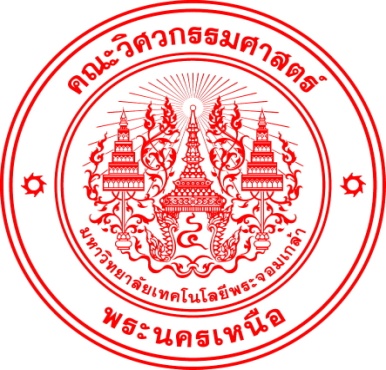 รายงานการประเมินตนเอง(Self Assessment Report)ภาควิชา ................................คณะวิศวกรรมศาสตร์มหาวิทยาลัยเทคโนโลยีพระจอมเกล้าพระนครเหนือรอบปีการศึกษา 2556(ระหว่างวันที่ 1 มิถุนายน  2556  ถึงวันที่ 31 พฤษภาคม 2557)วัน เดือน ปีที่รายงานกคำนำวัตถุประสงค์ช่วงเวลาของการจัดทำรายงานการประเมินตนเององค์ประกอบที่ดำเนินงานอื่นๆ		   ลงนาม	     		(..............................................)						     หัวหน้าภาควิชา ................................                            ……/…………/…….ขสารบัญคสารบัญตารางงสารบัญตาราง (ต่อ)จสารบัญแผนภูมิข้อมูลเบื้องต้นของภาควิชา....................ข้อมูลเบื้องต้นของภาควิชา................................ประวัติความเป็นมาและสภาพปัจจุบัน	……………………………………………………………………………………………………………………………………..…………………………………………………..…………………………………………………………………………………………………………………………………………………………..…………………………………………………………………………………………………………………………………………………………..…………………………………………………………………………………………………………………………………………………………..…………………………………………………………………………………………………………………………………………………………..…………………………………………………………………………………………………………………………………………………………..…………………………………………………………………………………………………………………………………………………………..………………………………………………………………………………………………………………ปรัชญา ปณิธาน วิสัยทัศน์ พันธกิจ วัตถุประสงค์	……………………………………………………………………………………………………………………………………..…………………………………………………..…………………………………………………………………………………………………………………………………………………………..…………………………………………………………………………………………………………………………………………………………..…………………………………………………………………………………………………………………………………………………………..…………………………………………………………………………………………………………………………………………………………..…………………………………………………………………………………………………………………………………………………………..…………………………………………………………………………………………………………………………………………………………..………………………………………………………………………………………………………………แผนภูมิที่ 1 แผนภูมิโครงสร้างของมหาวิทยาลัยเทคโนโลยีพระจอมเกล้าพระนครเหนือ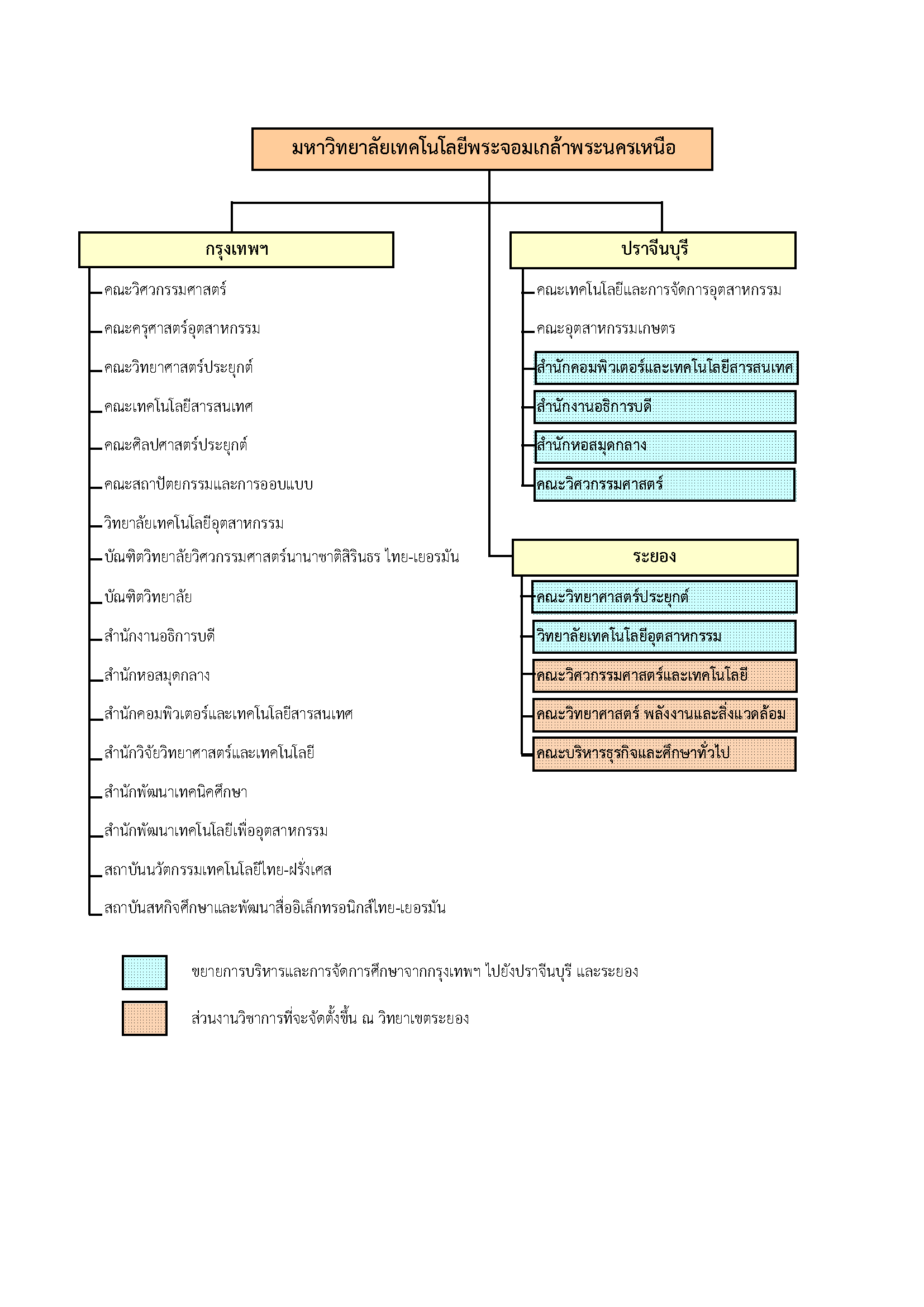 แผนภูมิที่ 2 แผนภูมิการบริหารงาน มหาวิทยาลัยเทคโนโลยีพระจอมเกล้าพระนครเหนือโครงสร้างการแบ่งส่วนงานของภาควิชา ......................................................การบริหารงานของภาควิชา ..........................................................................หลักสูตรและสาขาวิชาที่เปิดสอน (อาจนำเสนอในรูปแบบของตาราง)	……………………………………………………………………………………………………………………………………..…………………………………………………..…………………………………………………………………………………………………………………………………………………………..…………………………………………………………………………………………………………………………………………………………..…………………………………………………………………………………………………………………………………………………………..…………………………………………………………………………………………………………………………………………………………..…………………………………………………………………………………………………………………………………………………………..………………………………………………………………………………………………………………คณาจารย์/บุคลากร (อาจนำเสนอในรูปแบบของตาราง)	……………………………………………………………………………………………………………………………………..…………………………………………………..…………………………………………………………………………………………………………………………………………………………..…………………………………………………………………………………………………………………………………………………………..…………………………………………………………………………………………………………………………………………………………..…………………………………………………………………………………………………………………………………………………………..…………………………………………………………………………………………………………………………………………………………..………………………………………………………………………………………………………………นักศึกษา (อาจจนำเสนอในรูปแบบของตาราง)	……………………………………………………………………………………………………………………………………..…………………………………………………..…………………………………………………………………………………………………………………………………………………………..…………………………………………………………………………………………………………………………………………………………..…………………………………………………………………………………………………………………………………………………………..…………………………………………………………………………………………………………………………………………………………..…………………………………………………………………………………………………………………………………………………………..………………………………………………………………………………………………………………งบประมาณ (อาจนำเสนอในรูปแบบของตาราง)	……………………………………………………………………………………………………………………………………..…………………………………………………..…………………………………………………………………………………………………………………………………………………………..…………………………………………………………………………………………………………………………………………………………..…………………………………………………………………………………………………………………………………………………………..…………………………………………………………………………………………………………………………………………………………..…………………………………………………………………………………………………………………………………………………………..………………………………………………………………………………………………………………ระบบและกลไกการประกันคุณภาพการศึกษา	……………………………………………………………………………………………………………………………………..…………………………………………………..…………………………………………………………………………………………………………………………………………………………..…………………………………………………………………………………………………………………………………………………………..…………………………………………………………………………………………………………………………………………………………..…………………………………………………………………………………………………………………………………………………………..…………………………………………………………………………………………………………………………………………………………..…………………………………………………………………………………………………………………………………………………………..………………………………………………………………………………………………………………มหาวิทยาลัยเทคโนโลยีพระจอมเกล้าพระนครเหนือ จัดตัวเองอยู่ในกลุ่ม สถาบันเฉพาะทางที่เน้นการผลิตบัณฑิต ระดับบัณฑิตศึกษา (ค1)ผลสัมฤทธิ์ของการดำเนินงานประกันคุณภาพการศึกษาภายใน รอบปีการศึกษา 2555 (การดำเนินงานตามแผนพัฒนาคุณภาพเพื่อรองรับผลการประเมิน และข้อเสนอแนะของการประเมินคุณภาพการศึกษาภายใน รอบปีที่ผ่านมา และผลการพัฒนาหน่วยงาน)ด้านการผลิตบัณฑิต	……………………………………………………………………………………………………………………………………..…………………………………………………..…………………………………………………………………………………………………………………………………………………………..…………………………………………………………………………………………………………………………………………………………..…………………………………………………………………………………………………………………………………………………………..…………………………………………………………………………………………………………………………………………………………..…………………………………………………………………………………………………………………………………………………………..…………………………………………………………………………………………………………………………………………………………..………………………………………………………………………………………………………………ด้านการวิจัย	……………………………………………………………………………………………………………………………………..…………………………………………………..…………………………………………………………………………………………………………………………………………………………..…………………………………………………………………………………………………………………………………………………………..…………………………………………………………………………………………………………………………………………………………..…………………………………………………………………………………………………………………………………………………………..…………………………………………………………………………………………………………………………………………………………..…………………………………………………………………………………………………………………………………………………………..………………………………………………………………………………………………………………ด้านการบริการวิชาการแก่สังคม	……………………………………………………………………………………………………………………………………..…………………………………………………..…………………………………………………………………………………………………………………………………………………………..…………………………………………………………………………………………………………………………………………………………..…………………………………………………………………………………………………………………………………………………………..…………………………………………………………………………………………………………………………………………………………..…………………………………………………………………………………………………………………………………………………………..…………………………………………………………………………………………………………………………………………………………..………………………………………………………………………………………………………………ด้านการทำนุบำรุงศิลปะและวัฒนธรรม	……………………………………………………………………………………………………………………………………..…………………………………………………..…………………………………………………………………………………………………………………………………………………………..…………………………………………………………………………………………………………………………………………………………..…………………………………………………………………………………………………………………………………………………………..…………………………………………………………………………………………………………………………………………………………..…………………………………………………………………………………………………………………………………………………………..…………………………………………………………………………………………………………………………………………………………..………………………………………………………………………………………………………………ด้านการพัฒนานักศึกษา	……………………………………………………………………………………………………………………………………..…………………………………………………..…………………………………………………………………………………………………………………………………………………………..…………………………………………………………………………………………………………………………………………………………..…………………………………………………………………………………………………………………………………………………………..…………………………………………………………………………………………………………………………………………………………..…………………………………………………………………………………………………………………………………………………………..…………………………………………………………………………………………………………………………………………………………..………………………………………………………………………………………………………………ด้านการบริหารและจัดการ	……………………………………………………………………………………………………………………………………..…………………………………………………..…………………………………………………………………………………………………………………………………………………………..…………………………………………………………………………………………………………………………………………………………..…………………………………………………………………………………………………………………………………………………………..…………………………………………………………………………………………………………………………………………………………..…………………………………………………………………………………………………………………………………………………………..…………………………………………………………………………………………………………………………………………………………..………………………………………………………………………………………………………………ด้านระบบและกลไกการประกันคุณภาพ	……………………………………………………………………………………………………………………………………..…………………………………………………..…………………………………………………………………………………………………………………………………………………………..…………………………………………………………………………………………………………………………………………………………..…………………………………………………………………………………………………………………………………………………………..…………………………………………………………………………………………………………………………………………………………..…………………………………………………………………………………………………………………………………………………………..…………………………………………………………………………………………………………………………………………………………..………………………………………………………………………………………………………………ด้านอื่นๆ (ตามพันธกิจ วัตถุประสงค์ของหน่วยงาน)	……………………………………………………………………………………………………………………………………..…………………………………………………..…………………………………………………………………………………………………………………………………………………………..…………………………………………………………………………………………………………………………………………………………..…………………………………………………………………………………………………………………………………………………………..…………………………………………………………………………………………………………………………………………………………..…………………………………………………………………………………………………………………………………………………………..…………………………………………………………………………………………………………………………………………………………..………………………………………………………………………………………………………………ตารางที่ ... เป้าหมายการดำเนินงานประกันคุณภาพการศึกษาภายใน ปีการศึกษา 2556 	   ภาควิชา............................... คณะวิศวกรรมศาสตร์ มหาวิทยาลัยเทคโนโลยีพระจอมเกล้าพระนครเหนือตารางที่ ..	แสดงผลการประเมินคุณภาพการศึกษาภายใน ปีการศึกษา 2556 (ไม่รวมตัวบ่งชี้อัตลักษณ์และมาตรการส่งเสริม 
ตัวบ่งชี้ของมหาวิทยาลัย และส่วนงาน) ภาควิชา........................................................ คณะวิศวกรรมศาสตร์ 	มหาวิทยาลัยเทคโนโลยีพระจอมเกล้าพระนครเหนือ จำแนกตามองค์ประกอบ และมิติของระบบประกันคุณภาพตารางที่ ..	แสดงผลการประเมินคุณภาพการศึกษาภายใน ปีการศึกษา 2556 (รวมทุกตัวบ่งชี้) ภาควิชา .......................... 	คณะวิศวกรรมศาสตร์ มหาวิทยาลัยเทคโนโลยีพระจอมเกล้าพระนครเหนือ จำแนกตามองค์ประกอบ และมิติของระบบประกันคุณภาพจุดแข็ง จุดที่ควรพัฒนา และแนวทางการพัฒนาในภาพรวมจุดแข็ง (ภาพรวม)	……………………………………………………………………………………………………………………………………..…………………………………………………..…………………………………………………………………………………………………………………………………………………………..………………………………………………………………………………………………………………จุดที่ควรพัฒนา (ภาพรวม)	……………………………………………………………………………………………………………………………………..…………………………………………………..…………………………………………………………………………………………………………………………………………………………..………………………………………………………………………………………………………………แนวทางการพัฒนา (ภาพรวม)	……………………………………………………………………………………………………………………………………..…………………………………………………..…………………………………………………………………………………………………………………………………………………………..………………………………………………………………………………………………………………รายงานผลการดำเนินงานตามองค์ประกอบและตัวบ่งชี้การประกันคุณภาพการศึกษาภายในองค์ประกอบที่ 1	การดำเนินงานสนับสนุนแผนกลยุทธ์พัฒนาคณะฯ และมหาวิทยาลัยตัวบ่งชี้ที่ 1.30.1 ผลการดำเนินงานตามแผนปฏิบัติการประจำปีของภาควิชาชนิดของตัวบ่งชี้ :  ผลผลิตเกณฑ์มาตรฐาน :  ข้อเกณฑ์การประเมิน :ข้อมูลการดำเนินงาน :การประเมินตนเองจากผลการดำเนินงาน :การประเมินผลเทียบกับเป้าหมาย :   สูงกว่าเป้าหมาย   เป็นไปตามเป้าหมาย  ต่ำกว่าเป้าหมายจุดแข็ง :……………………………………………………………………………………………………………………………………..…………………………………………………..…………………………………………………………………………………………………………………………………………………………..………………………………………………………………………………………………………………จุดที่ควรพัฒนา :……………………………………………………………………………………………………………………………………..…………………………………………………..…………………………………………………………………………………………………………………………………………………………..………………………………………………………………………………………………………………แนวทางการพัฒนา :……………………………………………………………………………………………………………………………………..…………………………………………………..…………………………………………………………………………………………………………………………………………………………..………………………………………………………………………………………………………………รายการเอกสารอ้างอิง :เอกสารหมายเลข 1.30.1–01 เอกสารหมายเลข 1.30.1–02 เอกสารหมายเลข 1.30.1–03 เอกสารหมายเลข 1.30.1–04 เอกสารหมายเลข 1.30.1–05 ตัวบ่งชี้ที่ 1.30.2 การดำเนินงานให้นักศึกษามีอัตลักษณ์ของคณะฯ และมหาวิทยาลัยชนิดของตัวบ่งชี้ :  ผลผลิตเกณฑ์การประเมิน :  	ใช้เทียบบัญญัติไตรยางค์ โดยกำหนดร้อยละของจำนวนนักศึกษาที่เข้าร่วมกิจกรรมในระดับชาติหรือนานาชาติที่ให้นักศึกษาแสดงความสามารถในด้านอัตลักษณ์ของมหาวิทยาลัยหรือคณะฯ หรือได้รับรางวัลในระดับชาติหรือนานาชาติที่แสดงอัตลักษณ์ของมหาวิทยาลัยหรือคณะฯ เช่น ผลงานด้านวิศวกรรมหรือสิ่งประดิษฐ์ เท่ากับ 0.5 ของนักศึกษาทั้งหมดของภาควิชา เท่ากับ 5 คะแนนสูตรการคำนวณ :	1. ร้อยละของจำนวนนักศึกษาที่เข้าร่วมกิจกรรมในระดับชาติหรือนานาชาติที่ให้นักศึกษาแสดงความ สามารถในด้านอัตลักษณ์ของมหาวิทยาลัยหรือคณะฯ หรือได้รับการยกย่องหรือยอมรับการได้รับรางวัลในระดับ ชาติหรือนานาชาติ	2. แปลงค่าร้อยละที่คำนวณได้ในข้อ 1 เทียบกับคะแนนเต็ม 5ข้อมูลพื้นฐานประกอบตัวบ่งชี้ :ข้อมูลการดำเนินงาน :……………………………………………………………………………………………………………………………………..…………………………………………………..…………………………………………………………………………………………………………………………………………………………..…………………………………………………………………………………………………………………………………………………………..…………………………………………………………………………………………………………………………………………………………..………………………………………………………………………………………………………………การประเมินตนเองจากผลการดำเนินงาน :การประเมินผลเทียบกับเป้าหมาย :   สูงกว่าเป้าหมาย   เป็นไปตามเป้าหมาย  ต่ำกว่าเป้าหมายจุดแข็ง :……………………………………………………………………………………………………………………………………..…………………………………………………..…………………………………………………………………………………………………………………………………………………………..………………………………………………………………………………………………………………จุดที่ควรพัฒนา :……………………………………………………………………………………………………………………………………..…………………………………………………..…………………………………………………………………………………………………………………………………………………………..………………………………………………………………………………………………………………แนวทางการพัฒนา :……………………………………………………………………………………………………………………………………..…………………………………………………..…………………………………………………………………………………………………………………………………………………………..………………………………………………………………………………………………………………รายการเอกสารอ้างอิง :เอกสารหมายเลข 1.30.2–01 เอกสารหมายเลข 1.30.2–02 เอกสารหมายเลข 1.30.2–03 เอกสารหมายเลข 1.30.2–04 เอกสารหมายเลข 1.30.2–05 ตัวบ่งชี้ที่ 1.30.3 ผลการพัฒนาภาควิชาให้มีเอกลักษณ์ตามที่มหาวิทยาลัยกำหนดชนิดของตัวบ่งชี้ :  ผลผลิตเกณฑ์การประเมิน :	1. ภาควิชาหรือบุคลากรของภาควิชาได้รับการยกย่องหรือยอมรับ หรือการได้รับรางวัลระดับชาติ/นานาชาติที่แสดงถึงเอกลักษณ์ของมหาวิทยาลัย ได้ 5 คะแนน	2. ไม่มีข้อมูลหรือหลักฐานที่แสดงเห็นว่าภาควิชาหรือบุคลากรของภาควิชาได้รับการยกย่องหรือยอมรับ หรือการได้รับรางวัลระดับชาติ/นานาชาติที่แสดงถึงเอกลักษณ์ของมหาวิทยาลัย ได้ 0 คะแนนข้อมูลพื้นฐานประกอบตัวบ่งชี้ :ข้อมูลการดำเนินงาน :……………………………………………………………………………………………………………………………………..…………………………………………………..…………………………………………………………………………………………………………………………………………………………..…………………………………………………………………………………………………………………………………………………………..…………………………………………………………………………………………………………………………………………………………..………………………………………………………………………………………………………………การประเมินตนเองจากผลการดำเนินงาน :การประเมินผลเทียบกับเป้าหมาย :   สูงกว่าเป้าหมาย   เป็นไปตามเป้าหมาย  ต่ำกว่าเป้าหมายจุดแข็ง :……………………………………………………………………………………………………………………………………..…………………………………………………..…………………………………………………………………………………………………………………………………………………………..………………………………………………………………………………………………………………จุดที่ควรพัฒนา :……………………………………………………………………………………………………………………………………..…………………………………………………..…………………………………………………………………………………………………………………………………………………………..………………………………………………………………………………………………………………แนวทางการพัฒนา :……………………………………………………………………………………………………………………………………..…………………………………………………..…………………………………………………………………………………………………………………………………………………………..………………………………………………………………………………………………………………รายการเอกสารอ้างอิง :เอกสารหมายเลข 1.30.3–01 เอกสารหมายเลข 1.30.3–02 เอกสารหมายเลข 1.30.3–03 เอกสารหมายเลข 1.30.3–04 องค์ประกอบที่ 2	การผลิตบัณฑิตตัวบ่งชี้ที่ 2.1	ระบบและกลไกการพัฒนาและบริหารหลักสูตรชนิดของตัวบ่งชี้ :  กระบวนการเกณฑ์มาตรฐาน :  ข้อ*เกณฑ์มาตรฐานเพิ่มเติมเฉพาะกลุ่มเกณฑ์การประเมิน :ข้อมูลพื้นฐานประกอบตัวบ่งชี้ :ข้อมูลการดำเนินงาน :การประเมินตนเองจากผลการดำเนินงาน :การประเมินผลเทียบกับเป้าหมาย :   สูงกว่าเป้าหมาย   เป็นไปตามเป้าหมาย  ต่ำกว่าเป้าหมายจุดแข็ง :……………………………………………………………………………………………………………………………………..…………………………………………………..…………………………………………………………………………………………………………………………………………………………..………………………………………………………………………………………………………………จุดที่ควรพัฒนา :……………………………………………………………………………………………………………………………………..…………………………………………………..…………………………………………………………………………………………………………………………………………………………..………………………………………………………………………………………………………………แนวทางการพัฒนา :……………………………………………………………………………………………………………………………………..…………………………………………………..…………………………………………………………………………………………………………………………………………………………..………………………………………………………………………………………………………………รายการเอกสารอ้างอิง :เอกสารหมายเลข 2.1–01 เอกสารหมายเลข 2.1–02 เอกสารหมายเลข 2.1–03 เอกสารหมายเลข 2.1–04 เอกสารหมายเลข 2.1–05 ตัวบ่งชี้ที่ 2.2	อาจารย์ประจำที่มีคุณวุฒิปริญญาเอกชนิดของตัวบ่งชี้ :  ปัจจัยนำเข้าเกณฑ์การประเมิน :  สามารถเลือกใช้เกณฑ์การประเมินจาก 2 แนวทางต่อไปนี้1.	แปลงค่าร้อยละของอาจารย์ประจำที่มีคุณวุฒิปริญญาเอกเป็นคะแนนระหว่าง 0 – 5  หรือ2.	แปลงค่าการเพิ่มขึ้นของค่าร้อยละของอาจารย์ประจำที่มีคุณวุฒิปริญญาเอกเปรียบเทียบกับปีที่ผ่านมาเป็นคะแนนระหว่าง 0 – 5เกณฑ์เฉพาะสถาบันกลุ่ม ค1 และ ง1.	ค่าร้อยละของอาจารย์ประจำที่มีคุณวุฒิปริญญาเอกที่กำหนดให้เป็นคะแนนเต็ม 5 = ร้อยละ 60 ขึ้นไป หรือ2.	ค่าการเพิ่มขึ้นของร้อยละของอาจารย์ประจำที่มีคุณวุฒิปริญญาเอกเปรียบเทียบกับปีที่ผ่านมา 
ที่กำหนดให้เป็นคะแนนเต็ม 5 = ร้อยละ 12 ขึ้นไปสูตรการคำนวณ 	:คำนวณค่าร้อยละของอาจารย์ประจำที่มีวุฒิปริญญาเอกแปลงค่าร้อยละที่คำนวณได้ในข้อ 1 เทียบกับคะแนนเต็ม 5หรือคำนวณค่าการเพิ่มขึ้นของร้อยละของอาจารย์ประจำที่มีคุณวุฒิปริญญาเอกเปรียบเทียบกับปีที่ผ่านมา2.	แปลงค่าการเพิ่มขึ้นของร้อยละของอาจารย์ประจำที่มีคุณวุฒิปริญญาเอกเปรียบเทียบกับปีที่ผ่านมา 
ที่คำนวณได้ในข้อ 1 เทียบกับคะแนนเต็ม 5ข้อมูลพื้นฐานประกอบตัวบ่งชี้ :ข้อมูลการดำเนินงาน :……………………………………………………………………………………………………………………………………..…………………………………………………..…………………………………………………………………………………………………………………………………………………………..…………………………………………………………………………………………………………………………………………………………..…………………………………………………………………………………………………………………………………………………………..……………………………………………………………………………………………………………….....การประเมินตนเองจากผลการดำเนินงาน :การประเมินผลเทียบกับเป้าหมาย :   สูงกว่าเป้าหมาย   เป็นไปตามเป้าหมาย  ต่ำกว่าเป้าหมายจุดแข็ง :……………………………………………………………………………………………………………………………………..…………………………………………………..…………………………………………………………………………………………………………………………………………………………..………………………………………………………………………………………………………………จุดที่ควรพัฒนา :……………………………………………………………………………………………………………………………………..…………………………………………………..…………………………………………………………………………………………………………………………………………………………..………………………………………………………………………………………………………………แนวทางการพัฒนา :……………………………………………………………………………………………………………………………………..…………………………………………………..…………………………………………………………………………………………………………………………………………………………..………………………………………………………………………………………………………………รายการเอกสารอ้างอิง :เอกสารหมายเลข 2.2–01 เอกสารหมายเลข 2.2–02 ตัวบ่งชี้ที่ 2.3	อาจารย์ประจำที่ดำรงตำแหน่งทางวิชาการชนิดของตัวบ่งชี้ :  ปัจจัยนำเข้าเกณฑ์การประเมิน : สามารถเลือกใช้เกณฑ์การประเมินจาก 2 แนวทางต่อไปนี้1.	แปลงค่าร้อยละของอาจารย์ประจำที่ดำรงตำแหน่งทางวิชาการเป็นคะแนนระหว่าง 0-5 หรือ2.	แปลงค่าการเพิ่มขึ้นของค่าร้อยละของอาจารย์ประจำที่ดำรงตำแหน่งทางวิชาการเปรียบเทียบกับ
ปีที่ผ่านมาเป็นคะแนนระหว่าง 0 – 5เกณฑ์เฉพาะสถาบันกลุ่ม ค1 และ ง1.	ค่าร้อยละของอาจารย์ประจำที่ดำรงตำแหน่งรองศาสตราจารย์และศาสตราจารย์รวมกัน 
ที่กำหนดให้เป็นคะแนนเต็ม 5 = ร้อยละ 30 ขึ้นไป หรือ2.	ค่าการเพิ่มขึ้นของร้อยละของอาจารย์ประจำที่ดำรงตำแหน่งรองศาสตราจารย์ และศาสตราจารย์รวมกัน เปรียบเทียบกับปีที่ผ่านมา ที่กำหนดให้เป็นคะแนนเต็ม 5  = ร้อยละ 6 ขึ้นไปสูตรการคำนวณ	:คำนวณค่าร้อยละของอาจารย์ประจำที่ดำรงตำแหน่งรองศาสตราจารย์และศาสตราจารย์แปลงค่าร้อยละที่คำนวณได้ในข้อ 1 เทียบกับคะแนนเต็ม 5หรือคำนวณค่าการเพิ่มขึ้นของร้อยละของอาจารย์ประจำที่ดำรงตำแหน่งรองศาสตราจารย์และศาสตราจารย์เปรียบเทียบกับปีที่ผ่านมา2.	แปลงค่าการเพิ่มขึ้นของร้อยละของอาจารย์ประจำที่ดำรงตำแหน่งรองศาสตราจารย์และศาสตราจารย์เปรียบเทียบกับปีที่ผ่านมา ที่คำนวณได้ในข้อ 1 เทียบกับคะแนนเต็ม 5ข้อมูลพื้นฐานประกอบตัวบ่งชี้ :ข้อมูลการดำเนินงาน :……………………………………………………………………………………………………………………………………..…………………………………………………..…………………………………………………………………………………………………………………………………………………………..…………………………………………………………………………………………………………………………………………………………..…………………………………………………………………………………………………………………………………………………………..……………………………………………………………………………………………………………….....การประเมินตนเองจากผลการดำเนินงาน :การประเมินผลเทียบกับเป้าหมาย :   สูงกว่าเป้าหมาย   เป็นไปตามเป้าหมาย  ต่ำกว่าเป้าหมายจุดแข็ง :……………………………………………………………………………………………………………………………………..…………………………………………………..…………………………………………………………………………………………………………………………………………………………..………………………………………………………………………………………………………………จุดที่ควรพัฒนา :……………………………………………………………………………………………………………………………………..…………………………………………………..…………………………………………………………………………………………………………………………………………………………..………………………………………………………………………………………………………………แนวทางการพัฒนา :……………………………………………………………………………………………………………………………………..…………………………………………………..…………………………………………………………………………………………………………………………………………………………..………………………………………………………………………………………………………………รายการเอกสารอ้างอิง :เอกสารหมายเลข 2.3–01 เอกสารหมายเลข 2.3–02 ตัวบ่งชี้ที่ 2.6	ระบบและกลไกการจัดการเรียนการสอนชนิดของตัวบ่งชี้ :  กระบวนการเกณฑ์มาตรฐาน :  ข้อเกณฑ์การประเมิน :ข้อมูลพื้นฐานประกอบตัวบ่งชี้ :ข้อมูลการดำเนินงาน :การประเมินตนเองจากผลการดำเนินงาน :การประเมินผลเทียบกับเป้าหมาย :   สูงกว่าเป้าหมาย   เป็นไปตามเป้าหมาย  ต่ำกว่าเป้าหมายจุดแข็ง :……………………………………………………………………………………………………………………………………..…………………………………………………..…………………………………………………………………………………………………………………………………………………………..………………………………………………………………………………………………………………จุดที่ควรพัฒนา :……………………………………………………………………………………………………………………………………..…………………………………………………..…………………………………………………………………………………………………………………………………………………………..………………………………………………………………………………………………………………แนวทางการพัฒนา :……………………………………………………………………………………………………………………………………..…………………………………………………..…………………………………………………………………………………………………………………………………………………………..………………………………………………………………………………………………………………รายการเอกสารอ้างอิง :เอกสารหมายเลข 2.6–01 เอกสารหมายเลข 2.6–02 เอกสารหมายเลข 2.6–03 เอกสารหมายเลข 2.6–04 เอกสารหมายเลข 2.6–05 ตัวบ่งชี้ที่ 2.7	ระบบและกลไกการพัฒนาสัมฤทธิผลการเรียนตามคุณลักษณะของบัณฑิตชนิดของตัวบ่งชี้ :  กระบวนการเกณฑ์มาตรฐาน :  ข้อ* เกณฑ์มาตฐานเพิ่มเติมเฉพาะกลุ่มเกณฑ์การประเมิน :ข้อมูลพื้นฐานประกอบตัวบ่งชี้ :ข้อมูลการดำเนินงาน :การประเมินตนเองจากผลการดำเนินงาน :การประเมินผลเทียบกับเป้าหมาย :   สูงกว่าเป้าหมาย   เป็นไปตามเป้าหมาย  ต่ำกว่าเป้าหมายจุดแข็ง :……………………………………………………………………………………………………………………………………..…………………………………………………..…………………………………………………………………………………………………………………………………………………………..………………………………………………………………………………………………………………จุดที่ควรพัฒนา :……………………………………………………………………………………………………………………………………..…………………………………………………..…………………………………………………………………………………………………………………………………………………………..………………………………………………………………………………………………………………แนวทางการพัฒนา :……………………………………………………………………………………………………………………………………..…………………………………………………..…………………………………………………………………………………………………………………………………………………………..………………………………………………………………………………………………………………รายการเอกสารอ้างอิง :เอกสารหมายเลข 2.7-01 เอกสารหมายเลข 2.7-02 เอกสารหมายเลข 2.7-03 เอกสารหมายเลข 2.7-04เอกสารหมายเลข 2.7-05ตัวบ่งชี้ที่ 2.8	ระดับความสำเร็จของการเสริมสร้างคุณธรรมจริยธรรมที่จัดให้กับนักศึกษาชนิดของตัวบ่งชี้ :  ผลผลิตเกณฑ์มาตรฐาน :  ข้อเกณฑ์การประเมิน :ข้อมูลพื้นฐานประกอบตัวบ่งชี้ :ข้อมูลการดำเนินงาน :การประเมินตนเองจากผลการดำเนินงาน :การประเมินผลเทียบกับเป้าหมาย :   สูงกว่าเป้าหมาย   เป็นไปตามเป้าหมาย  ต่ำกว่าเป้าหมายจุดแข็ง :……………………………………………………………………………………………………………………………………..…………………………………………………..…………………………………………………………………………………………………………………………………………………………..………………………………………………………………………………………………………………จุดที่ควรพัฒนา :……………………………………………………………………………………………………………………………………..…………………………………………………..…………………………………………………………………………………………………………………………………………………………..………………………………………………………………………………………………………………แนวทางการพัฒนา :……………………………………………………………………………………………………………………………………..…………………………………………………..…………………………………………………………………………………………………………………………………………………………..………………………………………………………………………………………………………………รายการเอกสารอ้างอิง :เอกสารหมายเลข 2.8–01เอกสารหมายเลข 2.8–02 เอกสารหมายเลข 2.8–03ตัวบ่งชี้ที่ 2.30.1  ระบบการพัฒนานักศึกษาให้มีความรู้ความเชี่ยวชาญด้านวิศวกรรมทั้งในเชิงทฤษฎี	   และปฏิบัติชนิดของตัวบ่งชี้ :  กระบวนการเกณฑ์มาตรฐาน :  ข้อเกณฑ์การประเมิน :ข้อมูลการดำเนินงาน :การประเมินตนเองจากผลการดำเนินงาน :การประเมินผลเทียบกับเป้าหมาย :   สูงกว่าเป้าหมาย   เป็นไปตามเป้าหมาย  ต่ำกว่าเป้าหมายจุดแข็ง :……………………………………………………………………………………………………………………………………..…………………………………………………..…………………………………………………………………………………………………………………………………………………………..………………………………………………………………………………………………………………จุดที่ควรพัฒนา :……………………………………………………………………………………………………………………………………..…………………………………………………..…………………………………………………………………………………………………………………………………………………………..………………………………………………………………………………………………………………แนวทางการพัฒนา :……………………………………………………………………………………………………………………………………..…………………………………………………..…………………………………………………………………………………………………………………………………………………………..………………………………………………………………………………………………………………รายการเอกสารอ้างอิง :เอกสารหมายเลข 2.30.1–01 เอกสารหมายเลข 2.30.1–02 เอกสารหมายเลข 2.30.1–03 เอกสารหมายเลข 2.30.1–04 เอกสารหมายเลข 2.30.1–05 ตัวบ่งชี้ที่ 2.30.2  ผลการดำเนินงานด้านการให้บริการอุปกรณ์การศึกษาชนิดของตัวบ่งชี้ :  ปัจจัยนำเข้าเกณฑ์การประเมิน :  	ใช้คะแนนผลการสำรวจคุณภาพการให้บริการด้านอุปกรณ์การศึกษาของนักศึกษาในวิชาปฏิบัติการของนักศึกษา คะแนนเต็ม 5ข้อมูลการดำเนินงาน :……………………………………………………………………………………………………………………………………..…………………………………………………..…………………………………………………………………………………………………………………………………………………………..…………………………………………………………………………………………………………………………………………………………..…………………………………………………………………………………………………………………………………………………………..………………………………………………………………………………………………………………การประเมินตนเองจากผลการดำเนินงาน :การประเมินผลเทียบกับเป้าหมาย :   สูงกว่าเป้าหมาย   เป็นไปตามเป้าหมาย  ต่ำกว่าเป้าหมายจุดแข็ง :……………………………………………………………………………………………………………………………………..…………………………………………………..…………………………………………………………………………………………………………………………………………………………..………………………………………………………………………………………………………………จุดที่ควรพัฒนา :……………………………………………………………………………………………………………………………………..…………………………………………………..…………………………………………………………………………………………………………………………………………………………..………………………………………………………………………………………………………………แนวทางการพัฒนา :……………………………………………………………………………………………………………………………………..…………………………………………………..…………………………………………………………………………………………………………………………………………………………..………………………………………………………………………………………………………………รายการเอกสารอ้างอิง :เอกสารหมายเลข 2.30.2–01 เอกสารหมายเลข 2.30.2–02 เอกสารหมายเลข 2.30.2–03 ตัวบ่งชี้ สมศ.ที่ 3	ผลงานของผู้สำเร็จการศึกษาระดับปริญญาโทที่ได้รับการตีพิมพ์หรือเผยแพร่ชนิดของตัวบ่งชี้ :  ผลผลิตเกณฑ์การประเมิน :  แปลงค่าร้อยละของผลงานของผู้สำเร็จการศึกษาระดับปริญญาโทที่ได้รับการตีพิมพ์หรือเผยแพร่ต่อจำนวนผู้สำเร็จการศึกษาระดับปริญญาโททั้งหมดเป็นคะแนนระหว่าง 0 – 5 ค่าร้อยละของผลงานของผู้สำเร็จการศึกษาระดับปริญญาโทที่ได้รับการตีพิมพ์หรือเผยแพร่ ที่กำหนดให้เป็นคะแนนเต็ม 5 = ร้อยละ 25สูตรการคำนวณ  :1.	คำนวณค่าร้อยละของผลงานของผู้สำเร็จการศึกษาระดับปริญญาโทที่ได้รับการตีพิมพ์หรือเผยแพร่2.	แปลงค่าร้อยละที่คำนวณได้ในข้อ 1 เทียบกับคะแนนเต็ม 5ข้อมูลพื้นฐานประกอบตัวบ่งชี้ :การประเมินตนเองจากผลการดำเนินงาน :การประเมินผลเทียบกับเป้าหมาย :   สูงกว่าเป้าหมาย   เป็นไปตามเป้าหมาย  ต่ำกว่าเป้าหมายจุดแข็ง :……………………………………………………………………………………………………………………………………..…………………………………………………..…………………………………………………………………………………………………………………………………………………………..………………………………………………………………………………………………………………จุดที่ควรพัฒนา :……………………………………………………………………………………………………………………………………..…………………………………………………..…………………………………………………………………………………………………………………………………………………………..………………………………………………………………………………………………………………แนวทางการพัฒนา :……………………………………………………………………………………………………………………………………..…………………………………………………..…………………………………………………………………………………………………………………………………………………………..………………………………………………………………………………………………………………รายการเอกสารอ้างอิง :เอกสารหมายเลข สมศ.3–01 เอกสารหมายเลข สมศ.3–02 เอกสารหมายเลข สมศ.3–03เอกสารหมายเลข สมศ.3–04 เอกสารหมายเลข สมศ.3–05 ตัวบ่งชี้ สมศ.ที่ 4	ผลงานของผู้สำเร็จการศึกษาระดับปริญญาเอกที่ได้รับการตีพิมพ์ชนิดของตัวบ่งชี้ :  ผลผลิตเกณฑ์การประเมิน :  โดยการแปลงค่าร้อยละของผลงานของผู้สำเร็จการศึกษาระดับปริญญาเอกที่ได้รับ
การตีพิมพ์หรือเผยแพร่ต่อจำนวนผู้สำเร็จการศึกษาระดับปริญญาเอกทั้งหมด เป็นคะแนนระหว่าง 0 – 5 โดยกำหนดให้คะแนนเต็ม 5 เท่ากับร้อยละ 50สูตรการคำนวณ  :1.	คำนวณค่าร้อยละของผลงานของผู้สำเร็จการศึกษาระดับปริญญาเอกที่ตีพิมพ์หรือเผยแพร่ =2.	แปลงร้อยละที่คำนวณได้ในข้อ 1 เทียบกับคะแนนเต็ม 5ข้อมูลพื้นฐานประกอบตัวบ่งชี้ :การประเมินตนเองจากผลการดำเนินงาน :การประเมินผลเทียบกับเป้าหมาย :   สูงกว่าเป้าหมาย   เป็นไปตามเป้าหมาย  ต่ำกว่าเป้าหมายจุดแข็ง :……………………………………………………………………………………………………………………………………..…………………………………………………..…………………………………………………………………………………………………………………………………………………………..………………………………………………………………………………………………………………จุดที่ควรพัฒนา :……………………………………………………………………………………………………………………………………..…………………………………………………..…………………………………………………………………………………………………………………………………………………………..………………………………………………………………………………………………………………แนวทางการพัฒนา :……………………………………………………………………………………………………………………………………..…………………………………………………..…………………………………………………………………………………………………………………………………………………………..………………………………………………………………………………………………………………รายการเอกสารอ้างอิง :เอกสารหมายเลข สมศ.4–01 เอกสารหมายเลข สมศ.4–02 เอกสารหมายเลข สมศ.4–03 เอกสารหมายเลข สมศ.4–04เอกสารหมายเลข สมศ.4–05 องค์ประกอบที่ 3	กิจกรรมการพัฒนานักศึกษาตัวบ่งชี้ที่ 3.1	ระบบและกลไกการให้คำปรึกษาและบริการด้านข้อมูลข่าวสารชนิดของตัวบ่งชี้ :  กระบวนการเกณฑ์มาตรฐาน :  ข้อเกณฑ์การประเมิน :ข้อมูลพื้นฐานประกอบตัวบ่งชี้ :ข้อมูลการดำเนินงาน :การประเมินตนเองจากผลการดำเนินงาน :การประเมินผลเทียบกับเป้าหมาย :   สูงกว่าเป้าหมาย   เป็นไปตามเป้าหมาย  ต่ำกว่าเป้าหมายจุดแข็ง :……………………………………………………………………………………………………………………………………..…………………………………………………..…………………………………………………………………………………………………………………………………………………………..………………………………………………………………………………………………………………จุดที่ควรพัฒนา :……………………………………………………………………………………………………………………………………..…………………………………………………..…………………………………………………………………………………………………………………………………………………………..………………………………………………………………………………………………………………แนวทางการพัฒนา :……………………………………………………………………………………………………………………………………..…………………………………………………..…………………………………………………………………………………………………………………………………………………………..………………………………………………………………………………………………………………รายการเอกสารอ้างอิง :เอกสารหมายเลข 3.1–01 เอกสารหมายเลข 3.1–02 เอกสารหมายเลข 3.1–03 เอกสารหมายเลข 3.1–04 เอกสารหมายเลข 3.1–05 ตัวบ่งชี้ที่ 3.2	ระบบและกลไกการส่งเสริมกิจกรรมนักศึกษาชนิดของตัวบ่งชี้ :  กระบวนการเกณฑ์มาตรฐาน :  ข้อเกณฑ์การประเมิน :ข้อมูลการดำเนินงาน :การประเมินตนเองจากผลการดำเนินงาน :การประเมินผลเทียบกับเป้าหมาย :   สูงกว่าเป้าหมาย   เป็นไปตามเป้าหมาย  ต่ำกว่าเป้าหมายจุดแข็ง :……………………………………………………………………………………………………………………………………..…………………………………………………..…………………………………………………………………………………………………………………………………………………………..………………………………………………………………………………………………………………จุดที่ควรพัฒนา :……………………………………………………………………………………………………………………………………..…………………………………………………..…………………………………………………………………………………………………………………………………………………………..………………………………………………………………………………………………………………แนวทางการพัฒนา :……………………………………………………………………………………………………………………………………..…………………………………………………..…………………………………………………………………………………………………………………………………………………………..………………………………………………………………………………………………………………รายการเอกสารอ้างอิง :เอกสารหมายเลข 3.2–01 เอกสารหมายเลข 3.2–02 องค์ประกอบที่ 4	การวิจัยตัวบ่งชี้ที่ 4.1	ระบบและกลไกการพัฒนางานวิจัยหรืองานสร้างสรรค์ชนิดของตัวบ่งชี้ :  กระบวนการเกณฑ์มาตรฐาน :  ข้อเกณฑ์การประเมิน :ข้อมูลการดำเนินงาน :การประเมินตนเองจากผลการดำเนินงาน :การประเมินผลเทียบกับเป้าหมาย :   สูงกว่าเป้าหมาย   เป็นไปตามเป้าหมาย  ต่ำกว่าเป้าหมายจุดแข็ง :……………………………………………………………………………………………………………………………………..…………………………………………………..…………………………………………………………………………………………………………………………………………………………..………………………………………………………………………………………………………………จุดที่ควรพัฒนา :……………………………………………………………………………………………………………………………………..…………………………………………………..…………………………………………………………………………………………………………………………………………………………..………………………………………………………………………………………………………………แนวทางการพัฒนา :……………………………………………………………………………………………………………………………………..…………………………………………………..…………………………………………………………………………………………………………………………………………………………..………………………………………………………………………………………………………………รายการเอกสารอ้างอิง :เอกสารหมายเลข 4.1–01 เอกสารหมายเลข 4.1–02 เอกสารหมายเลข 4.1–03เอกสารหมายเลข 4.1–04 เอกสารหมายเลข 4.1–05 ตัวบ่งชี้ที่ 4.3	เงินสนับสนุนงานวิจัยหรืองานสร้างสรรค์ต่อจำนวนอาจารย์ประจำและนักวิจัยประจำชนิดของตัวบ่งชี้ :  ปัจจัยนำเข้าเกณฑ์การประเมิน :  โดยการแปลงจำนวนเงินต่อจำนวนอาจารย์ประจำและนักวิจัยประจำเป็นคะแนน ระหว่าง 0 – 5เกณฑ์ประเมินเฉพาะสถาบันกลุ่ม ค1 และ ง จำแนกเป็น 3 กลุ่มสาขาวิชา1.	กลุ่มสาขาวิชาวิทยาศาสตร์และเทคโนโลยีจำนวนเงินสนับสนุนงานวิจัยหรืองานสร้างสรรค์จากภายในและภายนอกสถาบันที่กำหนดให้เป็นคะแนนเต็ม 5  =  180,000 บาทขึ้นไปต่อคน2.	กลุ่มสาขาวิชาวิทยาศาสตร์สุขภาพจำนวนเงินสนับสนุนงานวิจัยหรืองานสร้างสรรค์จากภายในและภายนอกสถาบันที่กำหนดให้เป็นคะแนนเต็ม 5  =  150,000 บาทขึ้นไปต่อคน3.	กลุ่มสาขาวิชามนุษยศาสตร์และสังคมศาสตร์จำนวนเงินสนับสนุนงานวิจัยหรืองานสร้างสรรค์จากภายในและภายนอกสถาบันที่กำหนดให้เป็นคะแนนเต็ม 5  =  75,000 บาทขึ้นไปต่อคนสูตรการคำนวณ :คำนวณจำนวนเงินสนับสนุนงานวิจัยหรืองานสร้างสรรค์จากภายในและภายนอกสถาบันต่อจำนวนอาจารย์ประจำและนักวิจัยประจำแปลงจำนวนเงินที่คำนวณได้ในข้อ 1 เทียบกับคะแนนเต็ม 5หมายเหตุ : กรณีที่ส่วนงานประกอบด้วยภาควิชา/สาขาวิชาหลายกลุ่มสาขาวิชา คะแนนที่ได้ในระดับคณะวิชา เท่ากับ ค่าเฉลี่ยของคะแนนที่ได้ของทุกกลุ่มสาขาวิชาในคณะวิชาข้อมูลพื้นฐานประกอบตัวบ่งชี้ :การประเมินตนเองจากผลการดำเนินงาน :การประเมินผลเทียบกับเป้าหมาย :   สูงกว่าเป้าหมาย   เป็นไปตามเป้าหมาย  ต่ำกว่าเป้าหมายจุดแข็ง :……………………………………………………………………………………………………………………………………..…………………………………………………..…………………………………………………………………………………………………………………………………………………………..………………………………………………………………………………………………………………จุดที่ควรพัฒนา :……………………………………………………………………………………………………………………………………..…………………………………………………..…………………………………………………………………………………………………………………………………………………………..………………………………………………………………………………………………………………แนวทางการพัฒนา :……………………………………………………………………………………………………………………………………..…………………………………………………..…………………………………………………………………………………………………………………………………………………………..………………………………………………………………………………………………………………รายการเอกสารอ้างอิง :เอกสารหมายเลข 4.3–01 เอกสารหมายเลข 4.3–02 เอกสารหมายเลข 4.3–03 ตัวบ่งชี้ สมศ.ที่ 5	งานวิจัยหรืองานสร้างสรรค์ที่ได้รับการตีพิมพ์หรือเผยแพร่ชนิดของตัวบ่งชี้ :  ผลผลิตเกณฑ์การประเมิน :  โดยการแปลงค่าร้อยละของงานวิจัยหรืองานสร้างสรรค์ของอาจารย์ประจำและนักวิจัยประจำที่ได้รับการตีพิมพ์หรือเผยแพร่ต่อจำนวนอาจารย์ประจำและนักวิจัยประจำทั้งหมด เป็นคะแนนระหว่าง    0 – 5 จำแนกเป็น 3 กลุ่มสาขาวิชา ดังนี้สูตรการคำนวณ  :1.	คำนวณร้อยละของงานวิจัยหรืองานสร้างสรรค์ของอาจารย์ประจำและนักวิจัยประจำที่ตีพิมพ์หรือเผยแพร่ต่อจำนวนอาจารย์ประจำและนักวิจัยประจำทั้งหมด2.	แปลงร้อยละที่คำนวณได้ในข้อ 1 เทียบกับคะแนนเต็ม 5ข้อมูลพื้นฐานประกอบตัวบ่งชี้ :การประเมินตนเองจากผลการดำเนินงาน :การประเมินผลเทียบกับเป้าหมาย :   สูงกว่าเป้าหมาย   เป็นไปตามเป้าหมาย  ต่ำกว่าเป้าหมายจุดแข็ง :……………………………………………………………………………………………………………………………………..…………………………………………………..…………………………………………………………………………………………………………………………………………………………..………………………………………………………………………………………………………………จุดที่ควรพัฒนา :……………………………………………………………………………………………………………………………………..…………………………………………………..…………………………………………………………………………………………………………………………………………………………..………………………………………………………………………………………………………………แนวทางการพัฒนา :……………………………………………………………………………………………………………………………………..…………………………………………………..…………………………………………………………………………………………………………………………………………………………..………………………………………………………………………………………………………………รายการเอกสารอ้างอิง :เอกสารหมายเลข สมศ. 5–01 เอกสารหมายเลข สมศ. 5–02เอกสารหมายเลข สมศ. 5–03 ตัวบ่งชี้ สมศ.ที่ 6	งานวิจัยหรืองานสร้างสรรค์ที่นำไปใช้ประโยชน์ชนิดของตัวบ่งชี้ :  ผลผลิตเกณฑ์การประเมิน :  โดยการแปลงค่าร้อยละของงานวิจัยหรืองานสร้างสรรค์ของอาจารย์ประจำและนักวิจัยประจำที่นำไปใช้ประโยชน์ต่อจำนวนอาจารย์ประจำและนักวิจัยประจำทั้งหมด เป็นคะแนนระหว่าง 0 – 5 โดยกำหนดให้คะแนนเต็ม 5 เท่ากับร้อยละ 20 ขึ้นไป ทุกกลุ่มสาขาวิชาสูตรการคำนวณ  :1.	คำนวณร้อยละของงานวิจัยหรืองานสร้างสรรค์ของอาจารย์ประจำและนักวิจัยประจำที่นำไปใช้ประโยชน์ต่อจำนวนอาจารย์ประจำและนักวิจัยประจำทั้งหมด2.	แปลงร้อยละที่คำนวณได้ในข้อ 1 เทียบกับคะแนนเต็ม 5ข้อมูลพื้นฐานประกอบตัวบ่งชี้ :การประเมินตนเองจากผลการดำเนินงาน :การประเมินผลเทียบกับเป้าหมาย :   สูงกว่าเป้าหมาย   เป็นไปตามเป้าหมาย  ต่ำกว่าเป้าหมายจุดแข็ง :……………………………………………………………………………………………………………………………………..…………………………………………………..…………………………………………………………………………………………………………………………………………………………..………………………………………………………………………………………………………………จุดที่ควรพัฒนา :……………………………………………………………………………………………………………………………………..…………………………………………………..…………………………………………………………………………………………………………………………………………………………..………………………………………………………………………………………………………………แนวทางการพัฒนา :……………………………………………………………………………………………………………………………………..…………………………………………………..…………………………………………………………………………………………………………………………………………………………..………………………………………………………………………………………………………………รายการเอกสารอ้างอิง :เอกสารหมายเลข สมศ. 6–01 เอกสารหมายเลข สมศ. 6–02 เอกสารหมายเลข สมศ. 6–03 เอกสารหมายเลข สมศ. 6–04 เอกสารหมายเลข สมศ. 6–05 ตัวบ่งชี้ สมศ.ที่ 7	ผลงานวิชาการที่ได้รับการรับรองคุณภาพชนิดของตัวบ่งชี้ :  ผลผลิตเกณฑ์การประเมิน :  โดยการแปลงค่าร้อยละของผลงานวิชาการของอาจารย์ประจำและนักวิจัยประจำที่ได้รับการรับรองคุณภาพต่อจำนวนอาจารย์ประจำและนักวิจัยประจำทั้งหมด เป็นคะแนนระหว่าง 0 – 5 โดยกำหนดให้คะแนนเต็ม 5 เท่ากับร้อยละ 10 ขึ้นไป ทุกกลุ่มสาขาวิชาสูตรการคำนวณ  :1.	คำนวณร้อยละของผลงานวิชาการของอาจารย์ประจำและนักวิจัยประจำที่ได้รับการรับรองคุณภาพต่อจำนวนอาจารย์ประจำและนักวิจัยประจำทั้งหมด2.	แปลงร้อยละที่คำนวณได้ในข้อ 1 เทียบกับคะแนนเต็ม 5ข้อมูลพื้นฐานประกอบตัวบ่งชี้ :การประเมินตนเองจากผลการดำเนินงาน :การประเมินผลเทียบกับเป้าหมาย :   สูงกว่าเป้าหมาย   เป็นไปตามเป้าหมาย  ต่ำกว่าเป้าหมายจุดแข็ง :……………………………………………………………………………………………………………………………………..…………………………………………………..…………………………………………………………………………………………………………………………………………………………..………………………………………………………………………………………………………………จุดที่ควรพัฒนา :……………………………………………………………………………………………………………………………………..…………………………………………………..…………………………………………………………………………………………………………………………………………………………..………………………………………………………………………………………………………………แนวทางการพัฒนา :……………………………………………………………………………………………………………………………………..…………………………………………………..…………………………………………………………………………………………………………………………………………………………..………………………………………………………………………………………………………………รายการเอกสารอ้างอิง :เอกสารหมายเลข สมศ. 7–01 เอกสารหมายเลข สมศ. 7–02 เอกสารหมายเลข สมศ. 7–03 เอกสารหมายเลข สมศ. 7–04 เอกสารหมายเลข สมศ. 7–05 องค์ประกอบที่ 5	การบริการทางวิชาการแก่สังคมตัวบ่งชี้ที่ 5.1	ระบบและกลไกการบริการทางวิชาการแก่สังคมชนิดของตัวบ่งชี้ :  กระบวนการเกณฑ์มาตรฐาน :  ข้อเกณฑ์การประเมิน :ข้อมูลการดำเนินงาน :การประเมินตนเองจากผลการดำเนินงาน :การประเมินผลเทียบกับเป้าหมาย :   สูงกว่าเป้าหมาย   เป็นไปตามเป้าหมาย  ต่ำกว่าเป้าหมายจุดแข็ง :……………………………………………………………………………………………………………………………………..…………………………………………………..…………………………………………………………………………………………………………………………………………………………..………………………………………………………………………………………………………………จุดที่ควรพัฒนา :……………………………………………………………………………………………………………………………………..…………………………………………………..…………………………………………………………………………………………………………………………………………………………..………………………………………………………………………………………………………………แนวทางการพัฒนา :……………………………………………………………………………………………………………………………………..…………………………………………………..…………………………………………………………………………………………………………………………………………………………..………………………………………………………………………………………………………………รายการเอกสารอ้างอิง :เอกสารหมายเลข 5.1–01 เอกสารหมายเลข 5.1–02 เอกสารหมายเลข 5.1–03 เอกสารหมายเลข 5.1–04 เอกสารหมายเลข 5.1–05ตัวบ่งชี้ที่ 5.2	กระบวนการบริการทางวิชาการให้เกิดประโยชน์ต่อสังคมชนิดของตัวบ่งชี้ :  กระบวนการเกณฑ์มาตรฐาน :  ข้อเกณฑ์การประเมิน :ข้อมูลการดำเนินงาน :การประเมินตนเองจากผลการดำเนินงาน :การประเมินผลเทียบกับเป้าหมาย :   สูงกว่าเป้าหมาย   เป็นไปตามเป้าหมาย  ต่ำกว่าเป้าหมายจุดแข็ง :……………………………………………………………………………………………………………………………………..…………………………………………………..…………………………………………………………………………………………………………………………………………………………..………………………………………………………………………………………………………………จุดที่ควรพัฒนา :……………………………………………………………………………………………………………………………………..…………………………………………………..…………………………………………………………………………………………………………………………………………………………..………………………………………………………………………………………………………………แนวทางการพัฒนา :……………………………………………………………………………………………………………………………………..…………………………………………………..…………………………………………………………………………………………………………………………………………………………..………………………………………………………………………………………………………………รายการเอกสารอ้างอิง :เอกสารหมายเลข 5.2–01 เอกสารหมายเลข 5.2–02 เอกสารหมายเลข 5.2–03 เอกสารหมายเลข 5.2–04เอกสารหมายเลข 5.2–05 ตัวบ่งชี้ สมศ. ที่ 8	การนำความรู้และประสบการณ์จากการให้บริการวิชาการมาใช้ในการพัฒนาการเรียนการสอนและการวิจัยชนิดของตัวบ่งชี้ :  ผลผลิตเกณฑ์การประเมิน :  โดยการแปลงค่าร้อยละของโครงการ/กิจกรรมบริการวิชาการที่นำความรู้และประสบการณ์จากการให้บริการวิชาการมาใช้ประโยชน์ในการพัฒนาการเรียนการสอน และการวิจัย เป็นคะแนนระหว่าง 0 – 5 โดยกำหนดให้คะแนนเต็ม 5 เท่ากับร้อยละ 30 ขึ้นไป ทุกกลุ่มสาขาวิชาสูตรการคำนวณ  :1.	คำนวณร้อยละของจำนวนโครงการ/กิจกรรมบริการวิชาการที่นำความรู้และประสบการณ์จาก
การให้บริการวิชาการมาใช้ประโยชน์ในการพัฒนาการเรียนการสอน และการวิจัย ต่อจำนวนโครงการ/กิจกรรมบริการวิชาการตามแผนที่สภามหาวิทยาลัยอนุมัติ2.	แปลงร้อยละที่คำนวณได้ในข้อ 1 เทียบกับคะแนนเต็ม 5หมายเหตุ : .ในการประเมินตัวบ่งชี้นี้ต้องมีโครงการทั้งสองประเภทจึงจะได้คะแนน ทั้งนี้ในแต่ละโครงการไม่จำเป็นต้องมีทั้งสองประเภทข้อมูลพื้นฐานประกอบตัวบ่งชี้ :การประเมินตนเองจากผลการดำเนินงาน :การประเมินผลเทียบกับเป้าหมาย :   สูงกว่าเป้าหมาย   เป็นไปตามเป้าหมาย  ต่ำกว่าเป้าหมายจุดแข็ง :……………………………………………………………………………………………………………………………………..…………………………………………………..…………………………………………………………………………………………………………………………………………………………..………………………………………………………………………………………………………………จุดที่ควรพัฒนา :……………………………………………………………………………………………………………………………………..…………………………………………………..…………………………………………………………………………………………………………………………………………………………..………………………………………………………………………………………………………………แนวทางการพัฒนา :……………………………………………………………………………………………………………………………………..…………………………………………………..…………………………………………………………………………………………………………………………………………………………..………………………………………………………………………………………………………………รายการเอกสารอ้างอิง :เอกสารหมายเลข สมศ. 8-01 เอกสารหมายเลข สมศ. 8–02 เอกสารหมายเลข สมศ. 8–03 เอกสารหมายเลข สมศ. 8–04 องค์ประกอบที่ 6	การทำนุบำรุงศิลปะและวัฒนธรรมตัวบ่งชี้ที่ 6.1	ระบบและกลไกการทำนุบำรุงศิลปะและวัฒนธรรมชนิดของตัวบ่งชี้ :  กระบวนการเกณฑ์มาตรฐาน :  ข้อเกณฑ์การประเมิน :ข้อมูลการดำเนินงาน :การประเมินตนเองจากผลการดำเนินงาน :การประเมินผลเทียบกับเป้าหมาย :   สูงกว่าเป้าหมาย   เป็นไปตามเป้าหมาย  ต่ำกว่าเป้าหมายจุดแข็ง :……………………………………………………………………………………………………………………………………..…………………………………………………..…………………………………………………………………………………………………………………………………………………………..………………………………………………………………………………………………………………จุดที่ควรพัฒนา :……………………………………………………………………………………………………………………………………..…………………………………………………..…………………………………………………………………………………………………………………………………………………………..………………………………………………………………………………………………………………แนวทางการพัฒนา :……………………………………………………………………………………………………………………………………..…………………………………………………..…………………………………………………………………………………………………………………………………………………………..………………………………………………………………………………………………………………รายการเอกสารอ้างอิง :เอกสารหมายเลข 6.1–01 เอกสารหมายเลข 6.1–02 เอกสารหมายเลข 6.1–03 เอกสารหมายเลข 6.1–04 เอกสารหมายเลข 6.1–05องค์ประกอบที่ 7	การบริหารและการจัดการตัวบ่งชี้ที่ 7.2	การพัฒนาส่วนงานสู่สถาบันเรียนรู้ชนิดของตัวบ่งชี้ :  กระบวนการเกณฑ์มาตรฐาน :  ข้อเกณฑ์การประเมิน :ข้อมูลการดำเนินงาน :การประเมินตนเองจากผลการดำเนินงาน :การประเมินผลเทียบกับเป้าหมาย :   สูงกว่าเป้าหมาย   เป็นไปตามเป้าหมาย  ต่ำกว่าเป้าหมายจุดแข็ง :……………………………………………………………………………………………………………………………………..…………………………………………………..…………………………………………………………………………………………………………………………………………………………..………………………………………………………………………………………………………………จุดที่ควรพัฒนา :……………………………………………………………………………………………………………………………………..…………………………………………………..…………………………………………………………………………………………………………………………………………………………..………………………………………………………………………………………………………………แนวทางการพัฒนา :……………………………………………………………………………………………………………………………………..…………………………………………………..…………………………………………………………………………………………………………………………………………………………..………………………………………………………………………………………………………………รายการเอกสารอ้างอิง :เอกสารหมายเลข 7.2–01 เอกสารหมายเลข 7.2–02 เอกสารหมายเลข 7.2–03 เอกสารหมายเลข 7.2–04ตัวบ่งชี้ที่ 7.30.1 ผลการประเมินการบริหารงานของหัวหน้าหน่วยงานภายในคณะฯชนิดของตัวบ่งชี้ :  ผลผลิตเกณฑ์การประเมิน :  	ใช้ค่าเฉลี่ยของคะแนนผลการประเมินการบริหารงานของหัวหน้าภาควิชาที่ดำเนินการโดยคณะฯ คะแนนเต็ม 5ข้อมูลการดำเนินงาน :……………………………………………………………………………………………………………………………………..…………………………………………………..…………………………………………………………………………………………………………………………………………………………..…………………………………………………………………………………………………………………………………………………………..…………………………………………………………………………………………………………………………………………………………..………………………………………………………………………………………………………………การประเมินตนเองจากผลการดำเนินงาน :การประเมินผลเทียบกับเป้าหมาย :   สูงกว่าเป้าหมาย   เป็นไปตามเป้าหมาย  ต่ำกว่าเป้าหมายจุดแข็ง :……………………………………………………………………………………………………………………………………..…………………………………………………..…………………………………………………………………………………………………………………………………………………………..………………………………………………………………………………………………………………จุดที่ควรพัฒนา :……………………………………………………………………………………………………………………………………..…………………………………………………..…………………………………………………………………………………………………………………………………………………………..………………………………………………………………………………………………………………แนวทางการพัฒนา :……………………………………………………………………………………………………………………………………..…………………………………………………..…………………………………………………………………………………………………………………………………………………………..………………………………………………………………………………………………………………รายการเอกสารอ้างอิง :เอกสารหมายเลข 7.30.1–01 เอกสารหมายเลข 7.30.1–02 เอกสารหมายเลข 7.30.1–03 องค์ประกอบที่ 9  ระบบและกลไกการประกันคุณภาพตัวบ่งชี้ที่ 9.1  ระบบและกลไกการประกันคุณภาพการศึกษาภายในชนิดของตัวบ่งชี้ :  กระบวนการเกณฑ์มาตรฐาน :  ข้อเกณฑ์การประเมิน :ข้อมูลการดำเนินงาน :การประเมินตนเองจากผลการดำเนินงาน :การประเมินผลเทียบกับเป้าหมาย :   สูงกว่าเป้าหมาย   เป็นไปตามเป้าหมาย  ต่ำกว่าเป้าหมายจุดแข็ง :……………………………………………………………………………………………………………………………………..…………………………………………………..…………………………………………………………………………………………………………………………………………………………..………………………………………………………………………………………………………………จุดที่ควรพัฒนา :……………………………………………………………………………………………………………………………………..…………………………………………………..…………………………………………………………………………………………………………………………………………………………..………………………………………………………………………………………………………………แนวทางการพัฒนา :……………………………………………………………………………………………………………………………………..…………………………………………………..…………………………………………………………………………………………………………………………………………………………..………………………………………………………………………………………………………………รายการเอกสารอ้างอิง :เอกสารหมายเลข 9.1–01 เอกสารหมายเลข 9.1–02เอกสารหมายเลข 9.1–03 เอกสารหมายเลข 9.1–04 เอกสารหมายเลข 9.1–05  ตัวบ่งชี้ที่ 9.20.1  การส่งรายงานการประเมินตนเองชนิดของตัวบ่งชี้ :  กระบวนการเกณฑ์มาตรฐาน :1.	ส่ง SAR เกินกำหนดระยะเวลาที่กำหนด 4 วัน2.	ส่ง SAR เกินกำหนดระยะเวลาที่กำหนด 3 วัน3.	ส่ง SAR เกินกำหนดระยะเวลาที่กำหนด 2 วัน4.	ส่ง SAR เกินกำหนดระยะเวลาที่กำหนด 1 วัน5.	ส่ง SAR ภายในระยะเวลาที่กำหนดหมายเหตุ : กรณีที่ส่งรายงานการประเมินตนเองเกินระยะเวลาที่กำหนดมากกว่า 4 วัน ให้ได้คะแนนเป็นศูนย์ (0)เกณฑ์การประเมิน :ข้อมูลการดำเนินงาน :……………………………………………………………………………………………………………………………………..…………………………………………………..…………………………………………………………………………………………………………………………………………………………..…………………………………………………………………………………………………………………………………………………………..…………………………………………………………………………………………………………………………………………………………..………………………………………………………………………………………………………………การประเมินตนเองจากผลการดำเนินงาน :การประเมินผลเทียบกับเป้าหมาย :   สูงกว่าเป้าหมาย   เป็นไปตามเป้าหมาย  ต่ำกว่าเป้าหมายจุดแข็ง :……………………………………………………………………………………………………………………………………..…………………………………………………..…………………………………………………………………………………………………………………………………………………………..………………………………………………………………………………………………………………จุดที่ควรพัฒนา :……………………………………………………………………………………………………………………………………..…………………………………………………..…………………………………………………………………………………………………………………………………………………………..………………………………………………………………………………………………………………แนวทางการพัฒนา :……………………………………………………………………………………………………………………………………..…………………………………………………..…………………………………………………………………………………………………………………………………………………………..………………………………………………………………………………………………………………รายการเอกสารอ้างอิง :เอกสารหมายเลข 9.20.1-01 เอกสารหมายเลข 9.20.1-02 เอกสารหมายเลข 9.20.1-03 เอกสารหมายเลข 9.20.1-04 เอกสารหมายเลข 9.20.1-05 ตัวบ่งชี้ที่ 9.20.2  มีระบบและกลไกการปรับปรุงตามข้อเสนอแนะของคณะกรรมการประเมินคุณภาพ		  การศึกษาภายในชนิดของตัวบ่งชี้ :  กระบวนการเกณฑ์มาตรฐาน :  ข้อเกณฑ์การประเมิน :ข้อมูลการดำเนินงาน :การประเมินตนเองจากผลการดำเนินงาน :การประเมินผลเทียบกับเป้าหมาย :   สูงกว่าเป้าหมาย   เป็นไปตามเป้าหมาย  ต่ำกว่าเป้าหมายจุดแข็ง :……………………………………………………………………………………………………………………………………..…………………………………………………..…………………………………………………………………………………………………………………………………………………………..………………………………………………………………………………………………………………จุดที่ควรพัฒนา :……………………………………………………………………………………………………………………………………..…………………………………………………..…………………………………………………………………………………………………………………………………………………………..………………………………………………………………………………………………………………แนวทางการพัฒนา :……………………………………………………………………………………………………………………………………..…………………………………………………..…………………………………………………………………………………………………………………………………………………………..………………………………………………………………………………………………………………รายการเอกสารอ้างอิง :เอกสารหมายเลข 9.20.2-01 เอกสารหมายเลข 9.20.2-02 เอกสารหมายเลข 9.20.2-03 เอกสารหมายเลข 9.20.2-04เอกสารหมายเลข 9.20.2-05 ตารางที่ ..  (ส. 1)	แสดงผลการประเมินคุณภาพการศึกษาภายใน ปีการศึกษา 2556 รายตัวบ่งชี้ 	ภาควิชา .......................... คณะวิศวกรรมศาสตร์ มหาวิทยาลัยเทคโนโลยีพระจอมเกล้า	พระนครเหนือ จำแนกตามองค์ประกอบ และมิติของระบบประกันคุณภาพตารางที่ ..  (ส. 2)	แสดงผลการประเมินคุณภาพการศึกษาภายใน ปีการศึกษา 2556 	(เฉพาะตัวบ่งชี้ของ สกอ.) ภาควิชา .......................... คณะวิศวกรรมศาสตร์ 	มหาวิทยาลัยเทคโนโลยีพระจอมเกล้าพระนครเหนือ จำแนกตามองค์ประกอบ 	และมิติของระบบประกันคุณภาพผลการประเมินตามองค์ประกอบคุณภาพ 9 องค์ประกอบ (เฉพาะตัวบ่งชี้ของ สกอ.) อยู่ในระดับ..... (ค่าเฉลี่ย........)โดยมีองค์ประกอบที่อยู่ในระดับดีมาก จำนวน ..... องค์ประกอบ ได้แก่ ..................................................................................................................................................................................................................................  องค์ประกอบที่อยู่ในระดับดี จำนวน ..... องค์ประกอบ ได้แก่ .................................................................................................................................................................................................................................................. องค์ประกอบที่อยู่ในระดับพอใช้ จำนวน ..... องค์ประกอบ ได้แก่ ...........................................................………………………………………………………………………………………………………………………………………………………………องค์ประกอบที่อยู่ในระดับต้องปรับปรุง จำนวน ..... องค์ประกอบ ได้แก่ ................................................………………………………………………………………………………………………………………………………………………………………องค์ประกอบที่อยู่ในระดับต้องปรับปรุงเร่งด่วน จำนวน ..... องค์ประกอบ ได้แก่ ...................................………………………………………………………………………………………………………………………………………………………………ตารางที่ ..  (ส. 2+)  แสดงผลการประเมินคุณภาพการศึกษาภายใน ปีการศึกษา 2556 		     (รวมทุกตัวบ่งชี้ของ มจพ.) ภาควิชา .......................... คณะวิศวกรรมศาสตร์ 		     มหาวิทยาลัยเทคโนโลยีพระจอมเกล้าพระนครเหนือ จำแนกตามองค์ประกอบ 		     และมิติของระบบประกันคุณภาพผลการประเมินตามองค์ประกอบคุณภาพ 9 องค์ประกอบ (รวมทุกตัวบ่งชี้) อยู่ในระดับ..... (ค่าเฉลี่ย........)โดยมีองค์ประกอบที่อยู่ในระดับดีมาก จำนวน ..... องค์ประกอบ ได้แก่ ..................................................................................................................................................................................................................................  องค์ประกอบที่อยู่ในระดับดี จำนวน ..... องค์ประกอบ ได้แก่ .................................................................................................................................................................................................................................................. องค์ประกอบที่อยู่ในระดับพอใช้ จำนวน ..... องค์ประกอบ ได้แก่ ...........................................................………………………………………………………………………………………………………………………………………………………………องค์ประกอบที่อยู่ในระดับต้องปรับปรุง จำนวน ..... องค์ประกอบ ได้แก่ ................................................………………………………………………………………………………………………………………………………………………………………องค์ประกอบที่อยู่ในระดับต้องปรับปรุงเร่งด่วน จำนวน ..... องค์ประกอบ ได้แก่ ...................................………………………………………………………………………………………………………………………………………………………………ตารางที่ ..  (ส. 3)	แสดงผลการประเมินคุณภาพการศึกษาภายใน ปีการศึกษา 2556 	(เฉพาะตัวบ่งชี้ของ สกอ.) ภาควิชา .......................... คณะวิศวกรรมศาสตร์ 	มหาวิทยาลัยเทคโนโลยีพระจอมเกล้าพระนครเหนือ จำแนกตามมาตรฐานการอุดมศึกษา 	และมิติของระบบประกันคุณภาพผลการประเมินตามมาตรฐานการอุดมศึกษา (เฉพาะตัวบ่งชี้ของ สกอ.) อยู่ในระดับ..... (ค่าเฉลี่ย........) คือ มาตรฐานด้านคุณภาพบัณฑิต มีค่าเฉลี่ย ..... มาตรฐานด้านการบริหารจัดการอุดมศึกษา ด้านธรรมาภิบาลของการบริหารการอุดมศึกษา มีค่าเฉลี่ย ..... และด้านพันธกิจของการบริหารการอุดมศึกษา มีค่าเฉลี่ย ..... และมาตรฐานด้านการสร้างและพัฒนาสังคมฐานความรู้และสังคมแห่งการเรียนรู้ มีค่าเฉลี่ย .....ตารางที่ ..  (ส. 3+)  แสดงผลการประเมินคุณภาพการศึกษาภายใน ปีการศึกษา 2556 		     (รวมทุกตัวบ่งชี้ของ มจพ.) ภาควิชา .......................... คณะวิศวกรรมศาสตร์ 		     มหาวิทยาลัยเทคโนโลยีพระจอมเกล้าพระนครเหนือ จำแนกตามมาตรฐาน		     การอุดมศึกษา และมิติของระบบประกันคุณภาพผลการประเมินตามมาตรฐานการอุดมศึกษา (รวมทุกตัวบ่งชี้ของ มจพ.) อยู่ในระดับ..... (ค่าเฉลี่ย........) คือ มาตรฐานด้านคุณภาพบัณฑิต มีค่าเฉลี่ย ..... มาตรฐานด้านการบริหารจัดการอุดมศึกษา ด้านธรรมาภิบาลของการบริหารการอุดมศึกษา มีค่าเฉลี่ย ..... และด้านพันธกิจของการบริหารการอุดมศึกษา มีค่าเฉลี่ย ..... และมาตรฐานด้านการสร้างและพัฒนาสังคมฐานความรู้และสังคมแห่งการเรียนรู้ มีค่าเฉลี่ย .....ตารางที่ ..  (ส. 4)	แสดงผลการประเมินคุณภาพการศึกษาภายใน ปีการศึกษา 2556 	(เฉพาะตัวบ่งชี้ของ สกอ.) ภาควิชา .......................... คณะวิศวกรรมศาสตร์ 	มหาวิทยาลัยเทคโนโลยีพระจอมเกล้าพระนครเหนือ จำแนกตามมุมมองด้านการบริหาร 	จัดการ และมิติของระบบประกันคุณภาพผลการประเมินตามมุมมองด้านการบริหารจัดการ (เฉพาะตัวบ่งชี้ของ สกอ.) อยู่ในระดับ..... (ค่าเฉลี่ย........) คือ ด้านนักศึกษาและผู้มีส่วนได้ส่วนเสีย มีค่าเฉลี่ย ....... ด้านกระบวนการภายใน มีค่าเฉลี่ย ....... ด้านการเงิน มีค่าเฉลี่ย ....... และด้านบุคลากร การเรียนรู้ และนวัตกรรม มีค่าเฉลี่ย .......ตารางที่ ..  (ส. 4+)  แสดงผลการประเมินคุณภาพการศึกษาภายใน ปีการศึกษา 2556 		     (รวมทุกตัวบ่งชี้ของ มจพ.) ภาควิชา .......................... คณะวิศวกรรมศาสตร์ 		     มหาวิทยาลัยเทคโนโลยีพระจอมเกล้าพระนครเหนือ จำแนกตามมุมมองด้านการบริหาร 		     จัดการ และมิติของระบบประกันคุณภาพผลการประเมินตามมุมมองด้านการบริหารจัดการ (รวมทุกตัวบ่งชี้ของ มจพ.) อยู่ในระดับ..... (ค่าเฉลี่ย........) คือ ด้านนักศึกษาและผู้มีส่วนได้ส่วนเสีย มีค่าเฉลี่ย ....... ด้านกระบวนการภายใน มีค่าเฉลี่ย ....... ด้านการเงิน มีค่าเฉลี่ย ....... และด้านบุคลากร การเรียนรู้ และนวัตกรรม มีค่าเฉลี่ย .......ตารางที่ ..  (ส. 5)	แสดงผลการประเมินคุณภาพการศึกษาภายใน ปีการศึกษา 2556 	(เฉพาะตัวบ่งชี้ของ สกอ.) ภาควิชา .......................... คณะวิศวกรรมศาสตร์ 	มหาวิทยาลัยเทคโนโลยีพระจอมเกล้าพระนครเหนือ จำแนกตามมาตรฐาน	สถาบันอุดมศึกษา และมิติของระบบประกันคุณภาพผลการประเมินตามมาตรฐานสถาบันอุดมศึกษา (เฉพาะตัวบ่งชี้ของ สกอ.) อยู่ในระดับ..... (ค่าเฉลี่ย........) คือ มาตรฐานด้านศักยภาพและความพร้อมในการจัดการศึกษา มีค่าเฉลี่ย ....... และมาตรฐานด้านการดำเนินการตามภารกิจของสถาบัน มีค่าเฉลี่ย ....... ตารางที่ ..  (ส. 5+)  แสดงผลการประเมินคุณภาพการศึกษาภายใน ปีการศึกษา 2556 		       (รวมทุกตัวบ่งชี้ของ มจพ.) ภาควิชา .......................... คณะวิศวกรรมศาสตร์ 		     มหาวิทยาลัยเทคโนโลยีพระจอมเกล้าพระนครเหนือ จำแนกตามมาตรฐาน		     สถาบันอุดมศึกษา และมิติของระบบประกันคุณภาพผลการประเมินตามมาตรฐานสถาบันอุดมศึกษา (รวมทุกตัวบ่งชี้ของ มจพ.) อยู่ในระดับ..... (ค่าเฉลี่ย........) คือ มาตรฐานด้านศักยภาพและความพร้อมในการจัดการศึกษา มีค่าเฉลี่ย ....... และมาตรฐานด้านการดำเนินการตามภารกิจของสถาบัน มีค่าเฉลี่ย ....... หน้าคำนำคำนำสารบัญสารบัญสารบัญตารางสารบัญตารางสารบัญแผนภูมิสารบัญแผนภูมิข้อมูลเบื้องต้นของภาควิชาข้อมูลเบื้องต้นของภาควิชาประวัติความเป็นมาและสภาพปัจจุบันปรัชญา ปณิธาน วิสัยทัศน์ พันธกิจ วัตถุประสงค์โครงสร้างการแบ่งส่วนงานของภาควิชาการบริหารงานของภาควิชาหลักสูตรและสาขาวิชาที่เปิดสอนคณาจารย์/บุคลากรนักศึกษางบประมาณระบบและกลไกการประกันคุณภาพการศึกษาผลสัมฤทธิ์ของการดำเนินงานประกันคุณภาพการศึกษาภายใน รอบปีการศึกษา 2555จุดแข็ง จุดที่ควรพัฒนา และแนวทางการพัฒนาในภาพรวมรายงานผลการดำเนินงานตามองค์ประกอบ/ตัวบ่งชี้การประกันคุณภาพการศึกษาภายในรายงานผลการดำเนินงานตามองค์ประกอบ/ตัวบ่งชี้การประกันคุณภาพการศึกษาภายในองค์ประกอบที่ 1  การดำเนินงานสนับสนุนแผนกลยุทธ์พัฒนาคณะฯ และมหาวิทยาลัยองค์ประกอบที่ 2  การผลิตบัณฑิตองค์ประกอบที่ 3  กิจกรรมการพัฒนานักศึกษาองค์ประกอบที่ 4  การวิจัยองค์ประกอบที่ 5  การบริการทางวิชาการแก่สังคมองค์ประกอบที่ 6  การทำนุบำรุงศิลปะและวัฒนธรรมองค์ประกอบที่ 7  การบริหารและการจัดการองค์ประกอบที่ 9  ระบบและกลไกการประกันคุณภาพตารางหน้า1แสดงจำนวนหลักสูตรและสาขาวิชาที่เปิดสอน ปีการศึกษา 25562แสดงจำนวนคณาจารย์/บุคลากร ปีการศึกษา 2556 จำแนกตามสายงาน3แสดงจำนวนนักศึกษา ปีการศึกษา 2556 จำแนกตามภาควิชาและระดับการศึกษา4แสดงจำนวนงบประมาณที่ได้รับการจัดสรร ปีงบประมาณ พ.ศ. 2556 จำแนกตามงบรายจ่าย5แสดงเป้าหมายการดำเนินงานตามตัวบ่งชี้การประกันคุณภาพการศึกษาภายใน ปีการศึกษา 2556  ภาควิชา............................. คณะวิศวกรรมศาสตร์ มหาวิทยาลัยเทคโนโลยีพระจอมเกล้าพระนครเหนือ6แสดงผลการประเมินตนเอง ปีการศึกษา 2556 รายองค์ประกอบ ภาควิชา.....................คณะวิศวกรรมศาสตร์  มหาวิทยาลัยเทคโนโลยีพระจอมเกล้าพระนครเหนือ7แสดงผลการประเมินคุณภาพการศึกษาภายใน ปีการศึกษา 2556 รายตัวบ่งชี้ ภาควิชา................. คณะวิศวกรรมศาสตร์  มหาวิทยาลัยเทคโนโลยีพระจอมเกล้าพระนครเหนือ8แสดงผลการประเมินคุณภาพการศึกษาภายใน ปีการศึกษา 2556 (ไม่รวมตัวบ่งชี้อัตลักษณ์ และมาตรการส่งเสริม ตัวบ่งชี้ของมหาวิทยาลัย และส่วนงาน) ภาควิชา.....................คณะวิศวกรรมศาสตร์  มหาวิทยาลัยเทคโนโลยีพระจอมเกล้าพระนครเหนือจำแนกตามองค์ประกอบ และมิติของระบบประกันคุณภาพ9แสดงผลการประเมินคุณภาพการศึกษาภายใน ปีการศึกษา 2556 (รวมทุกตัวบ่งชี้) ภาควิชา................. คณะวิศวกรรมศาสตร์  มหาวิทยาลัยเทคโนโลยีพระจอมเกล้าพระนครเหนือจำแนกตามองค์ประกอบ และมิติของระบบประกันคุณภาพ10แสดงผลการประเมินคุณภาพการศึกษาภายใน ปีการศึกษา 2556 (ไม่รวมตัวบ่งชี้อัตลักษณ์ และมาตรการส่งเสริม ตัวบ่งชี้ของมหาวิทยาลัย และส่วนงาน) ภาควิชา.....................คณะวิศวกรรมศาสตร์  มหาวิทยาลัยเทคโนโลยีพระจอมเกล้าพระนครเหนือจำแนกตามมาตรฐานการอุดมศึกษา และมิติของระบบประกันคุณภาพ11แสดงผลการประเมินคุณภาพการศึกษาภายใน ปีการศึกษา 2556 (รวมทุกตัวบ่งชี้) ภาควิชา.....................คณะวิศวกรรมศาสตร์  มหาวิทยาลัยเทคโนโลยีพระจอมเกล้าพระนครเหนือจำแนกตามมาตรฐานการอุดมศึกษา และมิติของระบบประกันคุณภาพ12แสดงผลการประเมินคุณภาพการศึกษาภายใน ปีการศึกษา 2556 (ไม่รวมตัวบ่งชี้อัตลักษณ์ และมาตรการส่งเสริม ตัวบ่งชี้ของมหาวิทยาลัย และส่วนงาน) ภาควิชา.....................คณะวิศวกรรมศาสตร์  มหาวิทยาลัยเทคโนโลยีพระจอมเกล้าพระนครเหนือจำแนกตามมุมมองด้านบริหารจัดการ และมิติของระบบประกันคุณภาพตารางหน้า13แสดงผลการประเมินคุณภาพการศึกษาภายใน ปีการศึกษา 2556 (รวมทุกตัวบ่งชี้) ภาควิชา..................... คณะวิศวกรรมศาสตร์  มหาวิทยาลัยเทคโนโลยีพระจอมเกล้าพระนครเหนือ จำแนกตามมุมมองด้านบริหารจัดการ และมิติของระบบประกันคุณภาพ14แสดงผลการประเมินคุณภาพการศึกษาภายใน ปีการศึกษา 2556 (ไม่รวมตัวบ่งชี้อัตลักษณ์ และมาตรการส่งเสริม ตัวบ่งชี้ของมหาวิทยาลัย และส่วนงาน) ภาควิชา.....................คณะวิศวกรรมศาสตร์  มหาวิทยาลัยเทคโนโลยีพระจอมเกล้าพระนครเหนือจำแนกตามมาตรฐานสถาบันอุดมศึกษาและตัวบ่งชี้ที่ใช้ประเมินคุณภาพตามมาตรฐาน15แสดงผลการประเมินคุณภาพการศึกษาภายใน ปีการศึกษา 2556 (รวมทุกตัวบ่งชี้) ภาควิชา..................... คณะวิศวกรรมศาสตร์  มหาวิทยาลัยเทคโนโลยีพระจอมเกล้าพระนครเหนือจำแนกตามมาตรฐานสถาบันอุดมศึกษาและตัวบ่งชี้ที่ใช้ประเมินคุณภาพตามมาตรฐานแผนภูมิหน้า1โครงสร้างของมหาวิทยาลัยเทคโนโลยีพระจอมเกล้าพระนครเหนือ2การบริหารงานของมหาวิทยาลัยเทคโนโลยีพระจอมเกล้าพระนครเหนือ3โครงสร้างการแบ่งส่วนงานของภาควิชา.....................................4การบริหารงานของภาควิชา....................................องค์ประกอบ/ตัวบ่งชี้หน่วยนับเป้าหมายองค์ประกอบที่ 1 การดำเนินงานสนับสนุนแผนกลยุทธ์พัฒนาคณะฯ และมหาวิทยาลัย1.30.1  ผลการดำเนินงานตามแผนปฏิบัติการประจำปีของภาควิชาข้อ1.30.2 การดำเนินงานให้นักศึกษามีอัตลักษณ์ของคณะฯ และมหาวิทยาลัยร้อยละ1.30.3 ผลการพัฒนาภาควิชาให้มีเอกลักษณ์ตามที่มหาวิทยาลัยกำหนดคนองค์ประกอบที่ 2 การผลิตบัณฑิต2.1 ระบบและกลไกการพัฒนาและบริหารหลักสูตรข้อ2.2	อาจารย์ประจำที่มีคุณวุฒิปริญญาเอกร้อยละ2.3	อาจารย์ประจำที่ดำรงตำแหน่งทางวิชาการร้อยละ2.6	ระบบและกลไกการจัดการเรียนการสอนข้อ2.7	ระบบและกลไกการพัฒนาสัมฤทธิผลการเรียนตามคุณลักษณะของบัณฑิตข้อ2.8	ระดับความสำเร็จของการเสริมสร้างคุณธรรมจริยธรรมที่จัดให้กับนักศึกษาข้อ2.30.1 ระบบการพัฒนานักศึกษาให้มีความรู้ความเชี่ยวชาญด้านวิศวกรรมทั้งในเชิง                        ทฤษฎีและปฏิบัติข้อ2.30.2 ผลการดำเนินงานด้านการให้บริการอุปกรณ์การศึกษาค่าเฉลี่ยสมศ. 3 ผลงานของผู้สำเร็จการศึกษาระดับปริญญาโทที่ได้รับการตีพิมพ์หรือเผยแพร่ร้อยละสมศ. 4 ผลงานของผู้สำเร็จการศึกษาระดับปริญญาเอกที่ได้รับการตีพิมพ์หรือเผยแพร่ร้อยละองค์ประกอบที่ 3 กิจกรรมการพัฒนานักศึกษา3.1	ระบบและกลไกการให้คำปรึกษาและบริการด้านข้อมูลข่าวสารข้อ3.2	ระบบและกลไกการส่งเสริมกิจกรรมนักศึกษาข้อองค์ประกอบที่ 4 การวิจัย4.1	ระบบและกลไกการพัฒนางานวิจัยหรืองานสร้างสรรค์ข้อ4.3	เงินสนับสนุนงานวิจัยหรืองานสร้างสรรค์ต่อจำนวนอาจารย์ประจำและนักวิจัยประจำบาท : คนสมศ. 5 งานวิจัยหรืองานสร้างสรรค์ที่ได้รับการตีพิมพ์หรือเผยแพร่ร้อยละสมศ. 6 งานวิจัยหรืองานสร้างสรรค์ที่นำไปใช้ประโยชน์ร้อยละสมศ. 7 ผลงานวิชาการที่ได้รับการรับรองคุณภาพร้อยละองค์ประกอบที่ 5 การบริการทางวิชาการแก่สังคม5.1	ระบบและกลไกการบริการทางวิชาการแก่สังคมข้อ5.2	กระบวนการบริการทางวิชาการเพื่อให้เกิดประโยชน์ต่อสังคมข้อสมศ. 8 การนำความรู้และประสบการณ์จากการให้บริการวิชาการมาใช้ในการพัฒนาการเรียนการสอนและการวิจัยร้อยละองค์ประกอบที่ 6 การทำนุบำรุงศิลปะและวัฒนธรรม6.1	ระบบและกลไกการทำนุบำรุงศิลปะและวัฒนธรรมข้อองค์ประกอบที่ 7 การบริหารและการจัดการ7.2	การพัฒนาส่วนงานสู่สถาบันเรียนรู้ข้อ7.30.1 ผลการประเมินการบริหารงานของหัวหน้าหน่วยงานภายในคณะฯค่าเฉลี่ยองค์ประกอบที่ 9 ระบบและกลไกการประกันคุณภาพ9.1	ระบบและกลไกการประกันคุณภาพการศึกษาภายในข้อ9.20.1 การส่งรายงานการประเมินตนเองข้อ9.20.2 ระบบและกลไกการปรับปรุงตามข้อเสนอแนะข้อองค์ประกอบมิติของระบบประกันคุณภาพมิติของระบบประกันคุณภาพมิติของระบบประกันคุณภาพมิติของระบบประกันคุณภาพผลการประเมินองค์ประกอบปัจจัยนำเข้ากระบวนการผลผลิตรวมผลการประเมิน1.	การดำเนินงานสนับสนุนแผนกลยุทธ์พัฒนาคณะฯ และมหาวิทยาลัย2.	การผลิตบัณฑิต3.	กิจกรรมการพัฒนานักศึกษา4.	การวิจัย5.	การบริการทางวิชาการแก่สังคม6.	การทำนุบำรุงศิลปะและวัฒนธรรม7.	การบริหารและการจัดการ9.	ระบบและกลไกการประกันคุณภาพรวมทุกตัวบ่งชี้ของทุกองค์ประกอบผลการประเมินองค์ประกอบมิติของระบบประกันคุณภาพมิติของระบบประกันคุณภาพมิติของระบบประกันคุณภาพมิติของระบบประกันคุณภาพผลการประเมินองค์ประกอบปัจจัยนำเข้ากระบวนการผลผลิตรวมผลการประเมิน1.	การดำเนินงานสนับสนุนแผนกลยุทธ์พัฒนาคณะฯ และมหาวิทยาลัย2.	การผลิตบัณฑิต3.	กิจกรรมการพัฒนานักศึกษา4.	การวิจัย5	การบริการทางวิชาการแก่สังคม6.	การทำนุบำรุงศิลปะและวัฒนธรรม7.	การบริหารและการจัดการ9.	ระบบและกลไกการประกันคุณภาพรวมทุกตัวบ่งชี้ของทุกองค์ประกอบผลการประเมินเกณฑ์มาตรฐานการดำเนินงานการดำเนินงานการดำเนินงานเอกสารอ้างอิงหมายเลขเกณฑ์มาตรฐานมีการดำเนินงานครบถ้วนมีการดำเนินงานแต่ไม่ครบถ้วนไม่ได้ดำเนินงานเอกสารอ้างอิงหมายเลข1.	มีโครงการ/กิจกรรมตามแผนปฏิบัติการประจำปีของหน่วยงานที่สนับสนุนแผนกลยุทธ์พัฒนาคณะฯ และมหาวิทยาลัย ครบทุกประเด็นยุทธศาสตร์2.	มีการรายงานผลการดำเนินงานตามแผนปฏิบัติการประจำปีต่อคณะฯ อย่างน้อยปีละ 2 ครั้ง ตามช่วงเวลาที่คณะฯ กำหนด3.	มีผลการดำเนินงานบรรลุเป้าหมายตามตัวชี้วัดของโครงการ/กิจกรรมในแผนปฏิบัติการประจำปีอยู่ในช่วงร้อยละ 30 - 504.	มีผลการดำเนินงานบรรลุเป้าหมายตามตัวชี้วัดของโครงการ/กิจกรรมในแผนปฏิบัติการประจำปีอยู่ในช่วงร้อยละ 51 - 805.	มีผลการดำเนินงานบรรลุเป้าหมายตามตัวชี้วัดของโครงการ/กิจกรรมในแผนปฏิบัติการประจำปีอยู่ในช่วงร้อยละ 81 - 100คะแนน 1คะแนน 2คะแนน 3คะแนน 4คะแนน 5มีการดำเนินการ1 ข้อมีการดำเนินการ2 ข้อมีการดำเนินการ 3 ข้อมีการดำเนินการ4 ข้อมีการดำเนินการ
5 ข้อเกณฑ์ผลการดำเนินงานข้อ 1ข้อ 2ข้อ 3ข้อ 4ข้อ 5ตัวบ่งชี้/ข้อมูลพื้นฐานประกอบตัวบ่งชี้หน่วยวัดเป้าหมายผลการดำเนินงานคะแนน
ที่ได้ผลการดำเนินงานตามแผนปฏิบัติการประจำปีของภาควิชาข้อ.... ข้อ.... ข้อ..             จำนวนนักศึกษาที่เข้าร่วมกิจกรรมที่แสดงอัตลักษณ์ของมหาวิทยาลัย/             จำนวนนักศึกษาที่เข้าร่วมกิจกรรมที่แสดงอัตลักษณ์ของมหาวิทยาลัย/               ที่ได้รับการยกย่องหรือยอมรับได้รับรางวัลในระดับชาติ/นานาชาติx 100                           จำนวนนักศึกษาทุกระดับทั้งหมดของภาควิชาx 100คะแนนที่ได้  =ร้อยละของจำนวนนักศึกษาที่เข้าร่วมกิจกรรมในระดับชาติหรือนานาชาติหรือได้รับการยกย่องหรือยอมรับ/ได้รับรางวัลในระดับชาติหรือนานาชาติx 5คะแนนที่ได้  =0.5x 5ข้อมูลพื้นฐานประกอบตัวบ่งชี้หน่วยวัดผลการดำเนินงาน1.	จำนวนนักศึกษาทุกระดับทั้งหมดคน2. จำนวนนักศึกษาที่เข้าร่วมกิจกรรมหรือได้รับการยกย่องหรือยอมรับที่ได้รับรางวัลในระดับชาติหรือนานาชาติคน2.1 นักศึกษาที่เข้าร่วมกิจกรรมในระดับชาติคน2.2 นักศึกษาที่เข้าร่วมกิจกรรมในระดับนานาชาติคน2.3 นักศึกษาที่ได้รับการยกย่องหรือยอมรับที่ได้รับรางวัลในระดับชาติคน2.4 นักศึกษาที่ได้รับการยกย่องหรือยอมรับที่ได้รับรางวัลในระดับนานาชาติคน3.	ร้อยละของจำนวนนักศึกษาที่เข้าร่วมกิจกรรมหรือได้รับการยกย่องหรือยอมรับที่ได้รับรางวัลในระดับชาติหรือนานาชาติร้อยละตัวบ่งชี้/ข้อมูลพื้นฐานประกอบตัวบ่งชี้หน่วยวัดเป้าหมายผลการดำเนินงานคะแนน
ที่ได้การดำเนินงานให้นักศึกษามีอัตลักษณ์ของคณะฯ และมหาวิทยาลัยร้อยละร้อยละ ....ร้อยละ ....….คะแนน 0คะแนน 5ไม่มีการดำเนินการมีการดำเนินการข้อมูลพื้นฐานประกอบตัวบ่งชี้หน่วยวัดผลการดำเนินงาน1.	จำนวนบุคลากรที่ได้รับการยกย่องหรือยอมรับ หรือการได้รับรางวัลรวมทั้งหมดคน1.1 จำนวนบุคลากรที่ได้รับการยกย่องหรือยอมรับ หรือการได้รับรางวัลระดับชาติคน1.2 จำนวนบุคลากรที่ได้รับการยกย่องหรือยอมรับ หรือการได้รับรางวัลระดับนานาชาติคนตัวบ่งชี้/ข้อมูลพื้นฐานประกอบตัวบ่งชี้หน่วยวัดเป้าหมายผลการดำเนินงานคะแนน
ที่ได้ผลการพัฒนาภาควิชาให้มีเอกลักษณ์ตามที่มหาวิทยาลัยกำหนดมี/ไม่มี........….เกณฑ์มาตรฐานการดำเนินงานการดำเนินงานการดำเนินงานเอกสารอ้างอิงหมายเลขเกณฑ์มาตรฐานมีการดำเนินงานครบถ้วนมีการดำเนินงานแต่ไม่ครบถ้วนไม่ได้ดำเนินงานเอกสารอ้างอิงหมายเลข1.	มีระบบและกลไกการเปิดหลักสูตรใหม่และปรับปรุงหลักสูตรตามแนวทางปฏิบัติที่กำหนดโดยคณะกรรมการการอุดมศึกษา และดำเนินการตามระบบที่กำหนด2.	มีระบบและกลไกการปิดหลักสูตรตามแนวทางปฏิบัติที่กำหนดโดยคณะกรรมการการอุดมศึกษา และดำเนินการตามระบบ
ที่กำหนด3.	ทุกหลักสูตรมีการดำเนินงานให้เป็นไปตามเกณฑ์มาตรฐาน    หลักสูตรระดับอุดมศึกษา และกรอบมาตรฐานคุณวุฒิระดับ อุดมศึกษาแห่งชาติ สำหรับหลักสูตรสาขาวิชาชีพต้องได้รับการรับรองหลักสูตรจากสภาหรือองค์กรวิชาชีพที่เกี่ยวข้องด้วย4.	มีคณะกรรมการรับผิดชอบควบคุมกำกับให้มีการดำเนินการ
ได้ครบถ้วนทั้งข้อ 1 ข้อ 2 และข้อ 3 ข้างต้น ตลอดเวลาที่จัด
การศึกษา และมีการประเมินหลักสูตรทุกหลักสูตรอย่างน้อยตามกรอบเวลาที่กำหนดในเกณฑ์มาตรฐานหลักสูตรฯ กรณีหลักสูตรที่ดำเนินงานตามกรอบมาตรฐานคุณวุฒิระดับอุดมศึกษาแห่งชาติ จะต้องควบคุมกำกับให้การดำเนินงานตามตัวบ่งชี้ในข้อ 3 ผ่านเกณฑ์การประเมิน 5 ข้อแรกและอย่างน้อยร้อยละ 80 ของ
ตัวบ่งชี้ที่กำหนดในแต่ละปี ทุกหลักสูตร5.	มีคณะกรรมการรับผิดชอบควบคุมกำกับให้มีการดำเนินการ
ได้ครบถ้วนทั้งข้อ 1 ข้อ 2 และข้อ 3 ข้างต้น ตลอดเวลาที่จัด
การศึกษา และมีการพัฒนาหลักสูตรทุกหลักสูตรตามผล
การประเมินในข้อ 4 กรณีหลักสูตรที่ดำเนินงานตามกรอบมาตรฐานคุณวุฒิระดับอุดม ศึกษาแห่งชาติ จะต้องควบคุมกำกับให้การดำเนินงานตาม ตัวบ่งชี้ในข้อ 3 ผ่านเกณฑ์การประเมินครบทุกตัวบ่งชี้ และทุกหลักสูตร6.	มีความร่วมมือในการพัฒนาและบริหารหลักสูตรระหว่างส่วนงานกับภาครัฐหรือภาคเอกชนที่เกี่ยวข้องกับวิชาชีพของหลักสูตร มากกว่าร้อยละ 30 ของจำนวนหลักสูตรวิชาชีพทั้งหมดทุกระดับการศึกษา*7.	หลักสูตรระดับบัณฑิตศึกษาที่เน้นการวิจัยที่เปิดสอน (ปริญญาโท เฉพาะแผน ก และปริญญาเอก) มีจำนวนมากกว่าร้อยละ 50 ของจำนวนหลักสูตรทั้งหมดทุกระดับการศึกษา*8.	หลักสูตรระดับบัณฑิตศึกษาที่เน้นการวิจัยที่เปิดสอน (ปริญญาโท เฉพาะแผน ก และปริญญาเอก) มีจำนวนนักศึกษาที่ศึกษา
อยู่ในหลักสูตรมากกว่าร้อยละ 30 ของจำนวนนักศึกษาทั้งหมดทุกระดับการศึกษา*คะแนน 1คะแนน 2คะแนน 3คะแนน 4คะแนน 5มีการดำเนินการ1 ข้อตามเกณฑ์ทั่วไปมีการดำเนินการ2 ข้อตามเกณฑ์ทั่วไปมีการดำเนินการ3 ข้อตามเกณฑ์ทั่วไปมีการดำเนินการ4 หรือ 5 ข้อตามเกณฑ์ทั่วไปมีการดำเนินการครบ 8 ข้อข้อมูลพื้นฐานประกอบตัวบ่งชี้หน่วยวัดผลการดำเนินงาน1.	จำนวนหลักสูตรที่เปิดสอนทั้งหมดหลักสูตร1.1	ระดับปริญญาตรีหลักสูตร1.2	ระดับปริญญาโทหลักสูตรระดับปริญญาโทที่มีเฉพาะแผน กหลักสูตรระดับปริญญาโทที่มีเฉพาะแผน ขหลักสูตรระดับปริญญาโทที่มีเฉพาะ แผน ก และแผน ข อยู่ในเอกสารหลักสูตรฉบับเดียวกันหลักสูตร1.3	ระดับปริญญาเอกหลักสูตร2.	จำนวนหลักสูตรระดับปริญญาโท ที่มีนักศึกษาลงทะเบียนเรียนใน    แผน กหลักสูตร3.	จำนวนหลักสูตรระดับปริญญาเอก ที่มีนักศึกษาลงทะเบียนเรียนหลักสูตร4.	จำนวนศูนย์จัดการศึกษานอกสถานที่ตั้งทั้งหมดศูนย์5.	จำนวนหลักสูตรที่จัดการศึกษานอกสถานที่ตั้งหลักสูตร5.1	ระดับปริญญาตรีหลักสูตร5.2	ระดับปริญญาโทหลักสูตร5.3	ระดับปริญญาเอกหลักสูตร6.	จำนวนหลักสูตรที่จัดการศึกษานอกสถานที่ตั้ง และแจ้งให้     คณะกรรมการการอุดมศึกษาทราบหลักสูตร6.1	ระดับปริญญาตรีหลักสูตร6.2	ระดับปริญญาโทหลักสูตร6.3	ระดับปริญญาเอกหลักสูตร7.	จำนวนหลักสูตรทั้งหมดที่ได้รับอนุมัติตามกรอบ TQFหลักสูตร7.1	ระดับปริญญาตรีหลักสูตร7.2	ระดับปริญญาโทหลักสูตร7.3	ระดับปริญญาเอกหลักสูตร8.	จำนวนหลักสูตรทั้งหมดที่ได้รับอนุมัติตามกรอบ TQF และมี    การประเมินผลตามตัวบ่งชี้ผลการดำเนินงานฯ ครบถ้วนหลักสูตร8.1	ระดับปริญญาตรีหลักสูตร8.2	ระดับปริญญาโทหลักสูตร8.3	ระดับปริญญาเอกหลักสูตร9.	จำนวนหลักสูตรทั้งหมดที่ได้รับอนุมัติตามกรอบ TQF ที่มี    ผลการประเมินตามตัวบ่งชี้ผลการดำเนินงานฯ ผ่านเกณฑ์    การประเมิน 5 ข้อแรก และอย่างน้อยร้อยละ 80 ของตัวบ่งชี้    ที่กำหนดในแต่ละปีหลักสูตร9.1	ระดับปริญญาตรีหลักสูตร9.2	ระดับปริญญาโทหลักสูตร9.3	ระดับปริญญาเอกหลักสูตร10.	จำนวนหลักสูตรทั้งหมดที่ได้รับอนุมัติตามกรอบ TQF ที่มี      ผลการประเมินตามตัวบ่งชี้ผลการดำเนินงานฯ ผ่านเกณฑ์      การประเมินครบทุกตัวบ่งชี้หลักสูตร 10.1 ระดับปริญญาตรีหลักสูตร 10.2 ระดับปริญญาโทหลักสูตร 10.3 ระดับปริญญาเอกหลักสูตร11.	จำนวนหลักสูตรทั้งหมดที่ยังไม่ได้รับอนุมัติตามกรอบ TQF แต่      เป็นไปตามเกณฑ์มาตรฐานหลักสูตรระดับอุดมศึกษา พ.ศ. 2548      ครบถ้วนหลักสูตร 11.1 ระดับปริญญาตรีหลักสูตร 11.2 ระดับปริญญาโทหลักสูตร 11.3 ระดับปริญญาเอกหลักสูตร12.	จำนวนหลักสูตรวิชาชีพที่เปิดสอนทั้งหมดหลักสูตร 12.1 ระดับปริญญาตรีหลักสูตร 12.2 ระดับปริญญาโทหลักสูตร 12.3 ระดับปริญญาเอกหลักสูตร13.	จำนวนหลักสูตรวิชาชีพที่เปิดสอน และได้รับการรับรองหลักสูตร      จากองค์กรวิชาชีพทั้งหมดหลักสูตร 13.1 ระดับปริญญาตรีหลักสูตร 13.2 ระดับปริญญาโทหลักสูตร 13.3 ระดับปริญญาเอกหลักสูตร14.	จำนวนหลักสูตรวิชาชีพที่มีความร่วมมือในการพัฒนาและบริหาร      หลักสูตรกับภาครัฐหรือภาคเอกชนที่เกี่ยวข้องกับวิชาชีพของ      หลักสูตรหลักสูตร 14.1 ระดับปริญญาตรีหลักสูตร 14.2 ระดับปริญญาโทหลักสูตร 14.3 ระดับปริญญาเอกหลักสูตร15.	จำนวนนักศึกษาปัจจุบันทั้งหมดทุกระดับการศึกษาคน 15.1	ระดับปริญญาตรีคน 15.2	ระดับปริญญาโทคนนักศึกษาที่เลือกเรียน แผน กคนนักศึกษาที่เลือกเรียน แผน ขคน 15.3 ระดับปริญญาเอกคนเกณฑ์ผลการดำเนินงานข้อ 1ข้อ 2ข้อ 3ข้อ 4ข้อ 5ข้อ 6ข้อ 7ข้อ 8ตัวบ่งชี้/ข้อมูลพื้นฐานประกอบตัวบ่งชี้หน่วยวัดเป้าหมายผลการดำเนินงานคะแนน
ที่ได้ระบบและกลไกการพัฒนาและบริหารหลักสูตรข้อ.... ข้อ.... ข้อ….ร้อยละของอาจารย์ประจำที่มีคุณวุฒิปริญญาเอก =จำนวนอาจารย์ประจำที่มีคุณวุฒิปริญญาเอกx 100ร้อยละของอาจารย์ประจำที่มีคุณวุฒิปริญญาเอก =จำนวนอาจารย์ประจำทั้งหมดx 100คะแนนที่ได้ =ร้อยละของอาจารย์ประจำที่มีคุณวุฒิปริญญาเอกx 5คะแนนที่ได้ =60x 5ค่าการเพิ่มขึ้นของร้อยละของอาจารย์ประจำที่มีคุณวุฒิปริญญาเอกเปรียบเทียบกับปีที่ผ่านมา =ค่าการเพิ่มขึ้นของร้อยละของอาจารย์ประจำที่มีคุณวุฒิปริญญาเอกเปรียบเทียบกับปีที่ผ่านมา =ค่าการเพิ่มขึ้นของร้อยละของอาจารย์ประจำที่มีคุณวุฒิปริญญาเอกเปรียบเทียบกับปีที่ผ่านมา =ร้อยละของอาจารย์ประจำที่มีคุณวุฒิปริญญาเอก
ในปีที่ประเมิน-ร้อยละของอาจารย์ประจำที่มีคุณวุฒิปริญญาเอกในปีก่อนหน้าปีที่ประเมินคะแนนที่ได้ =ค่าการเพิ่มขึ้นของร้อยละของอาจารย์ประจำที่มีคุณวุฒิปริญญาเอก
เปรียบเทียบกับปีที่ผ่านมาx 5คะแนนที่ได้ =12x 5ข้อมูลพื้นฐานประกอบตัวบ่งชี้หน่วยวัดผลการดำเนินงาน1.	จำนวนอาจารย์ประจำทั้งหมด (รวมอาจารย์ที่ลาศึกษาต่อ)คน1.1	จำนวนอาจารย์ประจำทั้งหมดวุฒิปริญญาตรีหรือเทียบเท่าคน1.2	จำนวนอาจารย์ประจำทั้งหมดวุฒิปริญญาโทหรือเทียบเท่าคน1.3	จำนวนอาจารย์ประจำทั้งหมดวุฒิปริญญาเอกหรือเทียบเท่าคน2.	ร้อยละของอาจารย์ประจำที่มีวุฒิปริญญาเอกในรอบปีที่ผ่านมาร้อยละตัวบ่งชี้/ข้อมูลพื้นฐานประกอบตัวบ่งชี้หน่วยวัดเป้าหมายผลการดำเนินงานคะแนน
ที่ได้1.	ร้อยละของอาจารย์ประจำที่มีวุฒิปริญญาเอกร้อยละร้อยละ ...ร้อยละ ......2.	ค่าการเพิ่มขึ้นของร้อยละของอาจารย์ประจำที่มีวุฒิปริญญาเอกเทียบกับปีที่ผ่านมาร้อยละร้อยละ ...ร้อยละ ......ร้อยละของอาจารย์ประจำที่ดำรงตำแหน่งรองศาสตราจารย์และศาสตราจารย์ =ร้อยละของอาจารย์ประจำที่ดำรงตำแหน่งรองศาสตราจารย์และศาสตราจารย์ =จำนวนอาจารย์ประจำที่ดำรงตำแหน่งรองศาสตราจารย์และศาสตราจารย์x 100จำนวนอาจารย์ประจำทั้งหมดx 100คะแนนที่ได้  =ร้อยละของอาจารย์ประจำที่ดำรงตำแหน่งรองศาสตราจารย์และศาสตราจารย์x 5คะแนนที่ได้  =30x 5ค่าการเพิ่มขึ้นของร้อยละของอาจารย์ประจำที่ดำรงตำแหน่งรองศาสตราจารย์และศาสตราจารย์เปรียบเทียบกับ
ปีที่ผ่านมา =ค่าการเพิ่มขึ้นของร้อยละของอาจารย์ประจำที่ดำรงตำแหน่งรองศาสตราจารย์และศาสตราจารย์เปรียบเทียบกับ
ปีที่ผ่านมา =ค่าการเพิ่มขึ้นของร้อยละของอาจารย์ประจำที่ดำรงตำแหน่งรองศาสตราจารย์และศาสตราจารย์เปรียบเทียบกับ
ปีที่ผ่านมา =ร้อยละของอาจารย์ประจำที่ดำรงตำแหน่ง
รองศาสตราจารย์และศาสตราจารย์ในปีที่ประเมิน-ร้อยละของอาจารย์ประจำที่ดำรงตำแหน่ง
รองศาสตราจารย์และศาสตราจารย์ในปีก่อนหน้าปีที่ประเมินคะแนนที่ได้  =ค่าการเพิ่มขึ้นของร้อยละของอาจารย์ประจำที่ดำรงตำแหน่งรองศาสตราจารย์และศาสตราจารย์เปรียบเทียบกับปีที่ผ่านมาx 5คะแนนที่ได้  =6x 5ข้อมูลพื้นฐานประกอบตัวบ่งชี้หน่วยวัดผลการดำเนินงาน1.	จำนวนอาจารย์ประจำทั้งหมด (รวมอาจารย์ประจำที่ลาศึกษาต่อ)คน1.1	จำนวนอาจารย์ประจำทั้งหมดที่ไม่มีตำแหน่งทางวิชาการคน1.2	จำนวนอาจารย์ประจำทั้งหมดที่มีตำแหน่งผู้ช่วยศาสตราจารย์คน1.3	จำนวนอาจารย์ประจำทั้งหมดที่มีตำแหน่งรองศาสตราจารย์คน1.4	จำนวนอาจารย์ประจำทั้งหมดที่มีตำแหน่งศาสตราจารย์คน2.	ร้อยละของอาจารย์ประจำทั้งหมดที่มีตำแหน่งรองศาสตราจารย์ และศาสตราจารย์รวมกันในรอบปีการศึกษาที่ผ่านมาร้อยละตัวบ่งชี้/ข้อมูลพื้นฐานประกอบตัวบ่งชี้หน่วยวัดเป้าหมายผลการดำเนินงานคะแนน
ที่ได้1.	ร้อยละของอาจารย์ประจำที่ดำรงตำแหน่ง
รองศาสตราจารย์ และศาสตราจารย์ร้อยละร้อยละ.....ร้อยละ.......2.	ค่าการเพิ่มขึ้นของร้อยละของอาจารย์ประจำที่ดำรงตำแหน่งรองศาสตราจารย์ และศาสตราจารย์รวมกันเทียบกับปีที่ผ่านมาร้อยละร้อยละ ...... ร้อยละ .......เกณฑ์มาตรฐานการดำเนินงานการดำเนินงานการดำเนินงานเอกสารอ้างอิงหมายเลขเกณฑ์มาตรฐานมีการดำเนินงานครบถ้วนมีการดำเนินการแต่ไม่ครบถ้วนไม่ได้ดำเนินงานเอกสารอ้างอิงหมายเลข1.	มีระบบและกลไกการประกันคุณภาพการจัดการเรียนการสอน
ที่เน้นผู้เรียนเป็นสำคัญทุกหลักสูตร2.	ทุกรายวิชาของทุกหลักสูตร มีรายละเอียดของรายวิชาและของประสบการณ์ภาคสนาม (ถ้ามี) ก่อนการเปิดสอนในแต่ละ
ภาคการศึกษา ตามที่กำหนดในกรอบมาตรฐานคุณวุฒิระดับอุดมศึกษาแห่งชาติ3.	ทุกหลักสูตรมีรายวิชาที่ส่งเสริมทักษะการเรียนรู้ด้วยตนเอง และการให้ผู้เรียนได้เรียนรู้จากการปฏิบัติทั้งในและนอกห้องเรียนหรือจากการทำวิจัย4.	มีการให้ผู้มีประสบการณ์ทางวิชาการหรือวิชาชีพจากหน่วยงานหรือชุมชนภายนอกเข้ามามีส่วนร่วมในกระบวนการเรียนการสอนทุกหลักสูตร5.	มีการจัดการเรียนรู้ที่พัฒนาจากการวิจัย หรือจากกระบวนการจัดการความรู้เพื่อพัฒนาการเรียนการสอน6.	มีการประเมินความพึงพอใจของผู้เรียนที่มีต่อคุณภาพการจัด
การเรียนการสอนและสิ่งสนับสนุนการเรียนรู้ทุกรายวิชา ทุก
ภาคการศึกษา โดยผลการประเมินความพึงพอใจแต่ละรายวิชาต้องไม่ต่ำกว่า 3.51 จากคะแนนเต็ม 57.	มีการพัฒนาหรือปรับปรุงการจัดการเรียนการสอน กลยุทธ์
การสอน หรือการประเมินผลการเรียนรู้ทุกรายวิชา ตามผล
การประเมินรายวิชาคะแนน 1คะแนน 2คะแนน 3คะแนน 4คะแนน 5มีการดำเนินการ 1 ข้อมีการดำเนินการ2 หรือ 3 ข้อมีการดำเนินการ 4 หรือ 5 ข้อมีการดำเนินการ6 ข้อมีการดำเนินการ7 ข้อข้อมูลพื้นฐานประกอบตัวบ่งชี้หน่วยวัดผลการดำเนินงาน1.	จำนวนรายวิชาที่เปิดสอนทั้งหมดรายวิชา2.	จำนวนรายวิชาที่มีรายละเอียดของรายวิชาตามที่กำหนดในกรอบ TQFรายวิชา3.	จำนวนรายวิชาที่มีผลประเมินความพึงพอใจของผู้เรียน 3.51 ขึ้นไปรายวิชา4.	ผลการประเมินความพึงพอใจของผู้เรียนที่มีต่อคุณภาพการจัด
การเรียนการสอน และสิ่งสนับสนุนการเรียนรู้ (เทียบจากคะแนนเต็ม 5) เฉลี่ยทุกหลักสูตรค่าเฉลี่ย4.1	ระดับปริญญาตรีค่าเฉลี่ย4.2	ระดับปริญญาโทค่าเฉลี่ย4.3	ระดับปริญญาเอกค่าเฉลี่ยเกณฑ์ผลการดำเนินงานข้อ 1ข้อ 2ข้อ 3ข้อ 4ข้อ 5ข้อ 6ข้อ 7ตัวบ่งชี้/ข้อมูลพื้นฐานประกอบตัวบ่งชี้หน่วยวัดเป้าหมายผลการดำเนินงานคะแนน
ที่ได้ระบบและกลไกการจัดการเรียนการสอนข้อ.... ข้อ.... ข้อ..เกณฑ์มาตรฐานการดำเนินงานการดำเนินงานการดำเนินงานเอกสารอ้างอิงหมายเลขเกณฑ์มาตรฐานมีการดำเนินงานครบถ้วนมีการดำเนินการแต่ไม่ครบถ้วนไม่ได้ดำเนินงานเอกสารอ้างอิงหมายเลข1.	มีการสำรวจคุณลักษณะของบัณฑิตที่พึงประสงค์ตาม
ความต้องการของผู้ใช้บัณฑิตอย่างน้อยสำหรับทุกหลักสูตรระดับปริญญาตรี ทุกรอบระยะเวลาตามแผนกำหนดการศึกษาของหลักสูตร2.	มีการนำผลจากข้อ 1 มาใช้ในการปรับปรุงหลักสูตร การจัด
การเรียนการสอน การวัดผลการศึกษาและสัมฤทธิผลทาง
การเรียนที่ส่งเสริมทักษะอาชีพและคุณลักษณะของบัณฑิต
ที่พึงประสงค์ ตามความต้องการของผู้ใช้บัณฑิต3.	มีการส่งเสริมสนับสนุนทรัพยากรทั้งด้านบุคลากร เทคโนโลยีสารสนเทศ และงบประมาณที่เอื้อต่อการพัฒนาคุณลักษณะของบัณฑิต4.	มีระบบและกลไกการส่งเสริมให้นักศึกษาระดับปริญญาตรีและบัณฑิตศึกษาเข้าร่วมกิจกรรมการประชุมวิชาการหรือนำเสนอผลงานทางวิชาการในที่ประชุมระหว่างสถาบัน หรือที่ประชุมระดับชาติหรือนานาชาติ5.	มีกิจกรรมเสริมสร้างคุณธรรมจริยธรรมให้แก่นักศึกษาระดับปริญญาตรีและบัณฑิตศึกษาที่จัดโดยมหาวิทยาลัยหรือส่วนงาน6.	มีระบบและกลไกสนับสนุนการประยุกต์ใช้ผลงานจากวิทยานิพนธ์ของนักศึกษาระดับบัณฑิตศึกษา และมีการรับรองการใช้ประโยชน์จริงจากหน่วยงานภาครัฐ หรือเอกชน หรือหน่วยงานวิชาชีพ*คะแนน 1คะแนน 2คะแนน 3คะแนน 4คะแนน 5มีการดำเนินการ
1 ข้อ
ตามเกณฑ์ทั่วไปมีการดำเนินการ 
2 ข้อ
ตามเกณฑ์ทั่วไปมีการดำเนินการ 
3 ข้อ
ตามเกณฑ์ทั่วไปมีการดำเนินการ4 หรือ 5 ข้อ
ตามเกณฑ์ทั่วไปมีการดำเนินการ
ครบ 6 ข้อข้อมูลพื้นฐานประกอบตัวบ่งชี้หน่วยวัดผลการดำเนินงานจำนวนผลงานจากวิทยานิพนธ์ของนักศึกษาระดับบัณฑิตศึกษาที่มี
การรับรองการใช้ประโยชน์จริงจากหน่วยงานภาครัฐ หรือเอกชน หรือหน่วยงานวิชาชีพโครงการ/กิจกรรมเกณฑ์ผลการดำเนินงานข้อ 1ข้อ 2ข้อ 3ข้อ 4ข้อ 5ข้อ 6ตัวบ่งชี้/ข้อมูลพื้นฐานประกอบตัวบ่งชี้หน่วยวัดเป้าหมายผลการดำเนินงานคะแนน
ที่ได้ระบบและกลไกการพัฒนาสัมฤทธิผลการเรียนตามคุณลักษณะของบัณฑิตข้อ.... ข้อ.... ข้อ..เกณฑ์มาตรฐานการดำเนินงานการดำเนินงานการดำเนินงานเอกสารอ้างอิงหมายเลขเกณฑ์มาตรฐานมีการดำเนินงานมีการดำเนินงานแต่ไม่ครบถ้วนไม่ได้ดำเนินงานเอกสารอ้างอิงหมายเลข1.	มีการกำหนดพฤติกรรมด้านคุณธรรมจริยธรรมสำหรับนักศึกษา
ที่ต้องการส่งเสริมไว้เป็นลายลักษณ์อักษร2.	มีการถ่ายทอดหรือเผยแพร่พฤติกรรมด้านคุณธรรมจริยธรรมสำหรับนักศึกษาที่ต้องการส่งเสริมตามข้อ 1 ไปยังผู้บริหาร คณาจารย์ นักศึกษาและผู้เกี่ยวข้องทราบอย่างทั่วถึงทั้งส่วนงาน3.	มีโครงการหรือกิจกรรมส่งเสริมการพัฒนาพฤติกรรมด้านคุณธรรมจริยธรรมที่กำหนดในข้อ 1 โดยระบุตัวบ่งชี้และเป้าหมายวัดความสำเร็จที่ชัดเจน4.	มีการประเมินผลโครงการหรือกิจกรรมส่งเสริมคุณธรรมจริยธรรมของนักศึกษาตามตัวบ่งชี้และเป้าหมายที่กำหนดในข้อ 3 โดยมี
ผลการประเมินบรรลุเป้าหมายอย่างน้อยร้อยละ 90 ของตัวบ่งชี้5.	มีนักศึกษาหรือกิจกรรมที่เกี่ยวกับนักศึกษาได้รับการยกย่องชมเชย ประกาศเกียรติคุณด้านคุณธรรมจริยธรรม โดยหน่วยงานหรือองค์กรระดับชาติคะแนน 1คะแนน 2คะแนน 3คะแนน 4คะแนน 5มีการดำเนินการ 1 ข้อมีการดำเนินการ2 ข้อมีการดำเนินการ 3 ข้อมีการดำเนินการ4 ข้อมีการดำเนินการ
5 ข้อข้อมูลพื้นฐานประกอบตัวบ่งชี้หน่วยวัดผลการดำเนินงาน1.	จำนวนโครงการหรือกิจกรรมส่งเสริมการพัฒนาพฤติกรรมด้านคุณธรรมจริยธรรมที่จัดให้กับนักศึกษาโครงการ/กิจกรรม2.	จำนวนตัวบ่งชี้ทั้งหมดของโครงการหรือกิจกรรมส่งเสริมการพัฒนาพฤติกรรมด้านคุณธรรมจริยธรรมที่จัดให้กับนักศึกษาตัวบ่งชี้3.	จำนวนตัวบ่งชี้ของโครงการหรือกิจกรรมส่งเสริมการพัฒนาพฤติกรรมด้านคุณธรรมจริยธรรมที่จัดให้กับนักศึกษาที่บรรลุเป้าหมายตัวบ่งชี้4.	ร้อยละของตัวบ่งชี้ของโครงการหรือกิจกรรมส่งเสริมการพัฒนาพฤติกรรมด้านคุณธรรมจริยธรรมที่จัดให้กับนักศึกษาที่บรรลุเป้าหมายร้อยละ5.	จำนวนนักศึกษาที่ได้รับการยกย่องชมเชย ประกาศเกียรติคุณด้านคุณธรรมจริยธรรม โดยหน่วยงานหรือองค์กรระดับชาติคน6.	จำนวนกิจกรรมที่เกี่ยวกับนักศึกษาที่ได้รับการยกย่องชมเชย ประกาศเกียรติคุณด้านคุณธรรมจริยธรรม โดยหน่วยงานหรือองค์กรระดับชาติกิจกรรมเกณฑ์ผลการดำเนินงานข้อ 1ข้อ 2ข้อ 3ข้อ 4ข้อ 5ตัวบ่งชี้/ข้อมูลพื้นฐานประกอบตัวบ่งชี้หน่วยวัดเป้าหมายผลการดำเนินงานคะแนน
ที่ได้ระดับความสำเร็จของการเสริมสร้างคุณธรรมจริยธรรม
ที่จัดให้กับนักศึกษาข้อ.... ข้อ.... ข้อ..เกณฑ์มาตรฐานการดำเนินงานการดำเนินงานการดำเนินงานเอกสารอ้างอิงหมายเลขเกณฑ์มาตรฐานมีการดำเนินงานครบถ้วนมีการดำเนินงานแต่ไม่ครบถ้วนไม่ได้ดำเนินงานเอกสารอ้างอิงหมายเลข1.	มีการกำหนดกลยุทธ์การพัฒนานักศึกษาให้เป็นบัณฑิตที่มี    อัตลักษณ์ที่พึงประสงค์2.	มีกระบวนการเรียนการสอนตามหลักสูตรและกิจกรรมการพัฒนานักศึกษาที่มีการนำความรู้ด้านวิศวกรรมไปใช้ออกแบบพัฒนาและการประยุกต์3.	มีการจัดสรรทรัพยากร เพื่อสนับสนุนการพัฒนานักศึกษา4.	มีการประเมินผล กระบวนการเรียนการสอนและกิจกรรมการพัฒนานักศึกษาตามข้อที่ 1, 2 และ 35.	มีการนำผลการประเมินในข้อ 4 มาพัฒนาปรับปรุงกลยุทธ์ กระบวนการเรียนการสอน กิจกรรมการพัฒนานักศึกษา และการสนับสนุนด้านทรัพยากร6. มีผลงานสร้างสรรค์ ประยุกต์ความรู้ด้านวิศวกรรมของนักศึกษาที่ได้รับรางวัลระดับชาติหรือนานาชาติ ในรอบ 5 ปีที่ผ่านมาคะแนน 1คะแนน 2คะแนน 3คะแนน 4คะแนน 5มีการดำเนินการ1 ข้อมีการดำเนินการ2 ข้อมีการดำเนินการ 3 ข้อมีการดำเนินการ4 ข้อมีการดำเนินการ
5 – 6 ข้อเกณฑ์ผลการดำเนินงานข้อ 1ข้อ 2ข้อ 3ข้อ 4ข้อ 5ข้อ 6ตัวบ่งชี้/ข้อมูลพื้นฐานประกอบตัวบ่งชี้หน่วยวัดเป้าหมายผลการดำเนินงานคะแนน
ที่ได้ระบบการพัฒนานักศึกษาให้มีความรู้ความเชี่ยวชาญด้านวิศวกรรมทั้งในเชิงทฤษฎีและปฏิบัติข้อ.... ข้อ.... ข้อ..ตัวบ่งชี้/ข้อมูลพื้นฐานประกอบตัวบ่งชี้หน่วยวัดเป้าหมายผลการดำเนินงานคะแนน
ที่ได้ผลการดำเนินงานด้านการให้บริการอุปกรณ์การศึกษาค่าเฉลี่ยค่าเฉลี่ย ....ค่าเฉลี่ย ....….ร้อยละของผลงานของผู้สำเร็จการศึกษาระดับปริญญาโทที่ได้รับการตีพิมพ์หรือเผยแพร่ =ร้อยละของผลงานของผู้สำเร็จการศึกษาระดับปริญญาโทที่ได้รับการตีพิมพ์หรือเผยแพร่ =ร้อยละของผลงานของผู้สำเร็จการศึกษาระดับปริญญาโทที่ได้รับการตีพิมพ์หรือเผยแพร่ =ผลรวมถ่วงน้ำหนักของผลงานที่ตีพิมพ์หรือเผยแพร่ของผู้สำเร็จการศึกษาระดับปริญญาโทx 100จำนวนผู้สำเร็จการศึกษาระดับปริญญาโททั้งหมดx 100คะแนนที่ได้ =ร้อยละของผลงานของผู้สำเร็จการศึกษาระดับปริญญาโทที่ได้รับการตีพิมพ์หรือเผยแพร่x 5คะแนนที่ได้ =25x 5ข้อมูลพื้นฐานประกอบตัวบ่งชี้หน่วยวัดผลการดำเนินงานผลการดำเนินงานข้อมูลพื้นฐานประกอบตัวบ่งชี้หน่วยวัดจำนวนถ่วงน้ำหนัก1.	จำนวนผู้สำเร็จการศึกษาระดับปริญญาโท (ปีการศึกษา)คน2.	จำนวนผลงานของผู้สำเร็จการศึกษาระดับปริญญาโทที่ได้รับ
การตีพิมพ์หรือเผยแพร่ (ปีปฏิทิน)เรื่อง2.1	มีการเผยแพร่สู่สาธารณะในลักษณะใดลักษณะหนึ่ง (0.25)เรื่อง2.2	มีการตีพิมพ์ในรายงานสืบเนื่องจากการประชุมวิชาการระดับชาติ (Proceedings) (0.50)เรื่อง2.3	มีการตีพิมพ์ในรายงานสืบเนื่องจากการประชุมวิชาการระดับนานาชาติ (Proceedings) (0.75)เรื่อง2.4	มีการตีพิมพ์ในวารสารวิชาการที่มีชื่อปรากฏในฐานข้อมูล TCI (0.75)เรื่อง2.5	มีการตีพิมพ์ในวารสารวิชาการระดับชาติที่มีชื่อปรากฏอยู่ในประกาศของ สมศ. (0.75)เรื่อง2.6	มีการตีพิมพ์ในวารสารวิชาการระดับนานาชาติที่มีชื่อปรากฏอยู่ในประกาศของ สมศ. (1.00)เรื่อง2.7	มีการตีพิมพ์ในวารสารวิชาการระดับนานาชาติที่ปรากฏในฐานข้อมูลการจัดอันดับวารสาร SJR (1.00)เรื่อง2.8	มีการตีพิมพ์ในวารสารวิชาการระดับนานาชาติที่ปรากฏในฐานข้อมูลสากล ISI หรือ Scopus (1.00)เรื่อง3.	ผลงานสร้างสรรค์ของผู้สำเร็จการศึกษาระดับปริญญาโทที่เผยแพร่ (ปีปฏิทิน)เรื่อง3.1	ได้รับการเผยแพร่ในระดับสถาบันหรือจังหวัด (0.125)เรื่อง3.2	ได้รับการเผยแพร่ในระดับชาติ (0.25)เรื่อง3.3	ได้รับการเผยแพร่ในระดับความร่วมมือระหว่างประเทศ (0.50)เรื่อง3.4	ได้รับการเผยแพร่ในระดับภูมิภาคอาเซียน (0.75)เรื่อง3.5	ได้รับการเผยแพร่ในระดับนานาชาติ (1.00)เรื่อง4.	ผลรวมถ่วงน้ำหนักของผลงานของผู้สำเร็จการศึกษาระดับปริญญาโท
ที่ได้รับการตีพิมพ์หรือเผยแพร่5. ร้อยละของผลงานของผู้สำเร็จการศึกษาระดับปริญญาโทที่ได้รับ
การตีพิมพ์หรือเผยแพร่ร้อยละตัวบ่งชี้/ข้อมูลพื้นฐานประกอบตัวบ่งชี้หน่วยวัดเป้าหมายผลการดำเนินงานคะแนน
ที่ได้ผลงานของผู้สำเร็จการศึกษาระดับปริญญาโทที่ได้รับ
การตีพิมพ์หรือเผยแพร่ร้อยละร้อยละ ...ร้อยละ ......ร้อยละของผลงานของผู้สำเร็จการศึกษาระดับปริญญาเอกที่ตีพิมพ์หรือเผยแพร่ =ร้อยละของผลงานของผู้สำเร็จการศึกษาระดับปริญญาเอกที่ตีพิมพ์หรือเผยแพร่ =ร้อยละของผลงานของผู้สำเร็จการศึกษาระดับปริญญาเอกที่ตีพิมพ์หรือเผยแพร่ =ผลรวมถ่วงน้ำหนักของผลงานที่ตีพิมพ์หรือเผยแพร่ของผู้สำเร็จการศึกษาระดับปริญญาเอกx 100จำนวนผู้สำเร็จการศึกษาระดับปริญญาเอกทั้งหมดx 100คะแนนที่ได้ =ร้อยละของผลงานของผู้สำเร็จการศึกษาระดับปริญญาเอกที่ตีพิมพ์หรือเผยแพร่X 5คะแนนที่ได้ =50X 5ข้อมูลพื้นฐานประกอบตัวบ่งชี้หน่วยวัดผลการดำเนินงานผลการดำเนินงานข้อมูลพื้นฐานประกอบตัวบ่งชี้หน่วยวัดจำนวนถ่วงน้ำหนัก1.	จำนวนผู้สำเร็จการศึกษาระดับปริญญาเอกทั้งหมด (ปีการศึกษา)คน2.	จำนวนผลงานของผู้สำเร็จการศึกษาระดับปริญญาเอกที่ตีพิมพ์หรือเผยแพร่ (ปีปฏิทิน)เรื่อง2.1	บทความวิจัยฉบับสมบูรณ์ที่ตีพิมพ์ในรายงานสืบเนื่องจาก
การประชุมวิชาการระดับชาติ (0.25)เรื่อง2.2	บทความวิจัยฉบับสมบูรณ์ที่ตีพิมพ์ในรายงานสืบเนื่องจาก
การประชุมวิชาการระดับนานาชาติ (0.25)เรื่อง2.3	บทความจากผลงานวิจัยที่ได้รับการตีพิมพ์ในวารสารวิชาการ
ที่ปรากฏในฐานข้อมูล TCI (0.25)เรื่อง2.4	บทความจากผลงานวิจัยที่ได้รับการตีพิมพ์ในวารสารวิชาการระดับชาติที่มีชื่อปรากฏอยู่ในประกาศของ สมศ. (0.50)เรื่อง2.5	บทความจากผลงานวิจัยที่ได้รับการตีพิมพ์ในวารสารวิชาการระดับนานาชาติที่มีชื่อปรากฏอยู่ในประกาศของ สมศ. (0.75)เรื่อง2.6	บทความจากผลงานวิจัยที่ได้รับการตีพิมพ์ในวารสารวิชาการระดับนานาชาติที่ปรากฏในฐานข้อมูลการจัดอันดับวารสาร SJR (SCImago Journal Rank) (1.00)เรื่อง2.7	บทความจากผลงานวิจัยที่ได้รับการตีพิมพ์ในวารสารวิชาการระดับนานาชาติที่ปรากฏในฐานข้อมูลสากล ISI หรือ Scopus (1.00)เรื่อง3.	ผลงานสร้างสรรค์ของผู้สำเร็จการศึกษาระดับปริญญาเอกที่เผยแพร่ (ปีปฏิทิน)เรื่อง3.1	ได้รับการเผยแพร่ในระดับสถาบันหรือจังหวัด (0.125)เรื่อง3.2	ได้รับการเผยแพร่ในระดับชาติ (0.25)เรื่อง3.3	ได้รับการเผยแพร่ในระดับความร่วมมือระหว่างประเทศ (0.50)เรื่อง3.4	ได้รับการเผยแพร่ในระดับภูมิภาคอาเซียน (0.75)เรื่อง3.5	ได้รับการเผยแพร่ในระดับนานาชาติ (1.00)เรื่อง4.	ผลรวมถ่วงน้ำหนักของผลงานของผู้สำเร็จการศึกษาระดับปริญญาเอกที่ได้รับการตีพิมพ์หรรือเผยแพร่5.	ร้อยละของผลงานของผู้สำเร็จการศึกษาระดับปริญญาเอกที่ได้รับการตีพิมพ์หรือเผยแพร่ร้อยละตัวบ่งชี้/ข้อมูลพื้นฐานประกอบตัวบ่งชี้หน่วยวัดเป้าหมายผลการดำเนินงานคะแนน
ที่ได้ผลงานของผู้สำเร็จการศึกษาระดับปริญญาเอกที่ได้รับการตีพิมพ์ร้อยละร้อยละ ...ร้อยละ ......เกณฑ์มาตรฐานการดำเนินงานการดำเนินงานการดำเนินงานเอกสารอ้างอิงหมายเลขเกณฑ์มาตรฐานมีการดำเนินงานมีการดำเนินงานแต่ไม่ครบถ้วนไม่ได้ดำเนินงานเอกสารอ้างอิงหมายเลข1.	มีการจัดบริการให้คำปรึกษาทางวิชาการและแนะแนวการใช้ชีวิตแก่นักศึกษา2.	มีการจัดบริการข้อมูลข่าวสารที่เป็นประโยชน์ต่อนักศึกษา3.	มีการจัดกิจกรรมเพื่อพัฒนาประสบการณ์ทางวิชาการและวิชาชีพแก่นักศึกษา4.	มีการจัดบริการข้อมูลข่าวสารที่เป็นประโยชน์ต่อศิษย์เก่า 5.	มีการจัดกิจกรรมเพื่อพัฒนาความรู้และประสบการณ์ให้ศิษย์เก่า6.	มีผลการประเมินคุณภาพของการให้บริการในข้อ 1 – 3 ทุกข้อ
ไม่ต่ำกว่า 3.51 จากคะแนนเต็ม 57.	มีการนำผลการประเมินคุณภาพของการให้บริการมาใช้เป็นข้อมูลในการพัฒนาการจัดบริการที่สนองความต้องการของนักศึกษาคะแนน 1คะแนน 2คะแนน 3คะแนน 4คะแนน 5มีการดำเนินการ1 ข้อมีการดำเนินการ2 หรือ 3 ข้อมีการดำเนินการ 4 หรือ 5 ข้อมีการดำเนินการ6 ข้อมีการดำเนินการ7 ข้อข้อมูลพื้นฐานประกอบตัวบ่งชี้หน่วยวัดผลการดำเนินงาน1.	ผลการประเมินคุณภาพของการให้บริการให้คำปรึกษาทางวิชาการและแนะแนวการใช้ชีวิตแก่นักศึกษา (จากคะแนนเต็ม 5)ค่าเฉลี่ย2.	ผลการประเมินคุณภาพของการให้บริการข้อมูลข่าสารที่เป็นประโยชน์ต่อนักศึกษา (จากคะแนนเต็ม 5)ค่าเฉลี่ย3.	ผลการประเมินคุณภาพของการจัดกิจกรรมเพื่อพัฒนาประสบการณ์
ทางวิชาการและวิชาชีพแก่นักศึกษา (จากคะแนนเต็ม 5)ค่าเฉลี่ยเกณฑ์ผลการดำเนินงานข้อ 1ข้อ 2ข้อ 3ข้อ 4ข้อ 5ข้อ 6ข้อ 7ตัวบ่งชี้/ข้อมูลพื้นฐานประกอบตัวบ่งชี้หน่วยวัดเป้าหมายผลการดำเนินงานคะแนน
ที่ได้ระบบและกลไกการให้คำปรึกษาและบริการด้านข้อมูลข่าวสารข้อ.... ข้อ.... ข้อ..เกณฑ์มาตรฐานการดำเนินงานการดำเนินงานการดำเนินงานเอกสารอ้างอิงหมายเลขเกณฑ์มาตรฐานมีการดำเนินงานครบถ้วนมีการดำเนินงานแต่ไม่ครบถ้วนไม่ได้ดำเนินงานเอกสารอ้างอิงหมายเลข1.	ส่วนงานจัดทำแผนการจัดกิจกรรมพัฒนานักศึกษาที่ส่งเสริม
ผลการเรียนรู้ตามกรอบมาตรฐานคุณวุฒิระดับอุดมศึกษาแห่งชาติทุกด้าน2.	มีกิจกรรมให้ความรู้และทักษะการประกันคุณภาพการศึกษาแก่นักศึกษา3.	มีการส่งเสริมให้นักศึกษานำความรู้ด้านการประกันคุณภาพไปใช้ในการจัดกิจกรรมที่ดำเนินการโดยนักศึกษาอย่างน้อย 5 ประเภทสำหรับระดับปริญญาตรี และอย่างน้อย 2 ประเภทสำหรับระดับบัณฑิตศึกษา ได้แก่กิจกรรมวิชาการที่ส่งเสริมคุณลักษณะบัณฑิตที่พึงประสงค์กิจกรรมกีฬาหรือการส่งเสริมสุขภาพกิจกรรมบำเพ็ญประโยชน์หรือรักษาสิ่งแวดล้อมกิจกรรมเสริมสร้างคุณธรรมและจริยธรรมกิจกรรมส่งเสริมศิลปะและวัฒนธรรม4.	มีการสนับสนุนให้นักศึกษาสร้างเครือข่ายพัฒนาคุณภาพภายในมหาวิทยาลัยหรือระหว่างมหาวิทยาลัย และมีกิจกรรมร่วมกัน5.	มีการประเมินความสำเร็จตามวัตถุประสงค์ของแผนการจัดกิจกรรมพัฒนานักศึกษา6.	มีการนำผลการประเมินไปปรับปรุงแผนหรือปรับปรุงการจัดกิจกรรมเพื่อพัฒนานักศึกษาคะแนน 1คะแนน 2คะแนน 3คะแนน 4คะแนน 5มีการดำเนินการ 1 ข้อมีการดำเนินการ2 ข้อมีการดำเนินการ 3 หรือ 4 ข้อมีการดำเนินการ5 ข้อมีการดำเนินการ6 ข้อเกณฑ์ผลการดำเนินงานข้อ 1ข้อ 2ข้อ 3ข้อ 4ข้อ 5ข้อ 6ตัวบ่งชี้/ข้อมูลพื้นฐานประกอบตัวบ่งชี้หน่วยวัดเป้าหมายผลการดำเนินงานคะแนน
ที่ได้ระบบและกลไกการส่งเสริมกิจกรรมนักศึกษาข้อ.... ข้อ.... ข้อ..เกณฑ์มาตรฐานการดำเนินงานการดำเนินงานการดำเนินงานเอกสารอ้างอิงหมายเลขเกณฑ์มาตรฐานมีการดำเนินงานมีการดำเนินงานแต่ไม่ครบถ้วนไม่ได้ดำเนินงานเอกสารอ้างอิงหมายเลข1.	มีระบบและกลไกบริหารงานวิจัยหรืองานสร้างสรรค์ เพื่อให้บรรลุเป้าหมายตามแผนด้านการวิจัยของส่วนงาน และดำเนินการตามระบบที่กำหนด2.	มีการบูรณาการกระบวนการวิจัยหรืองานสร้างสรรค์กับ
การจัดการเรียนการสอน3.	มีการพัฒนาศักยภาพด้านการวิจัยหรืองานสร้างสรรค์และให้ความรู้ด้านจรรยาบรรณการวิจัยแก่อาจารย์ประจำและนักวิจัย4.	มีการจัดสรรงบประมาณของมหาวิทยาลัย หรือส่วนงาน เพื่อเป็นทุนวิจัยหรืองานสร้างสรรค์5.	มีการสนับสนุนพันธกิจด้านการวิจัยหรืองานสร้างสรรค์ตาม
อัตลักษณ์ของมหาวิทยาลัยหรือส่วนงาน อย่างน้อยในประเด็นต่อไปนี้ห้องปฏิบัติการวิจัยฯ หรือหน่วยวิจัยฯ หรือศูนย์เครื่องมือ หรือศูนย์ ให้คำปรึกษาและสนับสนุนการวิจัยฯห้องสมุดหรือแหล่งค้นคว้าข้อมูลสนับสนุนการวิจัยฯสิ่งอำนวยความสะดวกหรือการรักษาความปลอดภัยใน
การวิจัยฯ เช่น ระบบเทคโนโลยีสารสนเทศ ระบบรักษา
ความปลอดภัยในห้องปฏิบัติการวิจัยกิจกรรมวิชาการที่ส่งเสริมงานวิจัยฯ เช่น การจัดประชุมวิชาการ การจัดแสดงงานสร้างสรรค์ การจัดให้มีศาสตราจารย์อาคันตุกะ หรือศาสตราจารย์รับเชิญ (visiting professor)6.	มีการติดตามและประเมินผลการสนับสนุนในข้อ 4 และข้อ 5 อย่างครบถ้วนทุกประเด็น7.	มีการนำผลการประเมินไปปรับปรุงการสนับสนุนพันธกิจด้าน
การวิจัยหรืองานสร้างสรรค์ของมหาวิทยาลัย หรือส่วนงานคะแนน 1คะแนน 2คะแนน 3คะแนน 4คะแนน 5มีการดำเนินการ 1 ข้อมีการดำเนินการ2 หรือ 3 ข้อมีการดำเนินการ 4 หรือ 5 ข้อมีการดำเนินการ6 ข้อมีการดำเนินการ
7 ข้อเกณฑ์ผลการดำเนินงานข้อ 1ข้อ 2ข้อ 3ข้อ 4ข้อ 5ข้อ 6ข้อ 7ตัวบ่งชี้/ข้อมูลพื้นฐานประกอบตัวบ่งชี้หน่วยวัดเป้าหมายผลการดำเนินงานคะแนน
ที่ได้ระบบและกลไกการพัฒนางานวิจัยหรืองานสร้างสรรค์ข้อ.... ข้อ.... ข้อ..จำนวนเงินสนับสนุนงานวิจัยหรืองานสร้างสรรค์ต่อจำนวนอาจารย์ประจำและนักวิจัยประจำ=จำนวนเงินสนับสนุนงานวิจัยหรืองานสร้าวงสรรค์ จากภายในและภายนอกจำนวนเงินสนับสนุนงานวิจัยหรืองานสร้างสรรค์ต่อจำนวนอาจารย์ประจำและนักวิจัยประจำ=จำนวนอาจารย์ประจำและนักวิจัยประจำ
ที่ปฏิบัติงานจริงคะแนนที่ได้=จำนวนเงินสนับสนุนงานวิจัยหรืองานสร้างสรรค์ จากภายในและภายนอก
ต่อจำนวนอาจารรย์ประจำและนักวิจัยประจำX 5คะแนนที่ได้=จำนวนเงินสนับสนุนงานวิจัยหรืองานสร้างสรรค์ ที่กำหนดให้เป็นคะแนนเต็ม 5X 5ข้อมูลพื้นฐานประกอบตัวบ่งชี้หน่วยวัดผลการดำเนินงาน1.	จำนวนอาจารย์ประจำและนักวิจัยประจำที่ปฏิบัติงานจริง ไม่นับรวมผู้ลาศึกษา (ปีการศึกษา)คน1.1	จำนวนอาจารย์ประจำคน1.2	จำนวนนักวิจัยประจำคน2.	จำนวนเงินสนับสนุนงานวิจัยหรืองานสร้างสรรค์ (ปีปฏิทิน)บาท2.1	จากภายในมหาวิทยาลัยบาท2.2	จากภายนอกมหาวิทยาลัยบาท3.	จำนวนเงินสนับสนุนงานวิจัยหรืองานสร้างสรรค์ต่อจำนวนอาจารย์ประจำและนักวิจัยประจำบาท : คนตัวบ่งชี้/ข้อมูลพื้นฐานประกอบตัวบ่งชี้หน่วยวัดเป้าหมายผลการดำเนินงานคะแนน
ที่ได้เงินสนับสนุนงานวิจัยหรืองานสร้างสรรค์ต่อจำนวนอาจารย์ประจำและนักวิจัยประจำบาท:คน....... บาท:คน....... บาท:คน..กลุ่มสาขาวิชาร้อยละของงานวิจัยหรืองานสร้างสรรค์ที่ได้รับการตีพิมพ์หรือเผยแพร่ที่กำหนดให้เป็นคะแนนเต็ม 5กลุ่มสาขาวิชาวิทยาศาสตร์และเทคโนโลยีร้อยละ 20 ขึ้นไปกลุ่มสาขาวิชาวิทยาศาสตร์สุขภาพร้อยละ 20 ขึ้นไปกลุ่มสาขามนุษยศาสตร์และสังคมศาสตร์ร้อยละ 10 ขึ้นไปร้อยละของงานวิจัยหรืองานสร้างสรรค์ของอาจารย์ประจำและนักวิจัยประจำที่ตีพิมพ์หรือเผยแพร่ =ร้อยละของงานวิจัยหรืองานสร้างสรรค์ของอาจารย์ประจำและนักวิจัยประจำที่ตีพิมพ์หรือเผยแพร่ =ร้อยละของงานวิจัยหรืองานสร้างสรรค์ของอาจารย์ประจำและนักวิจัยประจำที่ตีพิมพ์หรือเผยแพร่ =ผลรวมถ่วงน้ำหนักของงานวิจัยหรืองานสร้างสรรค์ที่ตีพิมพ์หรือเผยแพร่x 100จำนวนอาจารย์ประจำและนักวิจัยประจำทั้งหมดx 100คะแนนที่ได้ =ร้อยละของงานวิจัยหรืองานสร้างสรรค์ที่ตีพิมพ์หรือเผยแพร่X 5คะแนนที่ได้ =ร้อยละของงานวิจัยหรืองานสร้างสรรค์ที่ตีพิมพ์หรือเผยแพร่ที่กำหนดให้เป็นคะแนนเต็ม 5X 5ข้อมูลพื้นฐานประกอบตัวบ่งชี้หน่วยวัดผลการดำเนินงานผลการดำเนินงานข้อมูลพื้นฐานประกอบตัวบ่งชี้หน่วยวัดจำนวนถ่วงน้ำหนัก1.	จำนวนอาจารย์ประจำ และนักวิจัยประจำทั้งหมด นับรวม
ผู้ที่ลาศึกษา (ปีการศึกษา)คน1.1	จำนวนอาจารย์ประจำทั้งหมดคน1.2	จำนวนนักวิจัยประจำทั้งหมดคน2.	จำนวนงานวิจัยของอาจารย์ประจำและนักวิจัยประจำที่ตีพิมพ์ 
(ปีปฏิทิน)เรื่อง2.1	บทความวิจัยฉบับสมบูรณ์ที่ตีพิมพ์ในรายงานสืบเนื่องจาก
การประชุมวิชาการระดับชาติ (0.25)เรื่อง2.2	บทความวิจัยฉบับสมบูรณ์ที่ตีพิมพ์ในรายงานสืบเนื่องจาก
การประชุมวิชาการระดับนานาชาติ (0.25)เรื่อง2.3	บทความจากผลงานวิจัยที่ได้รับการตีพิมพ์ในวารสารวิชาการ
ที่ปรากฏในฐานข้อมูล TCI (0.25)เรื่อง2.4	บทความจากผลงานวิจัยที่ได้รับการตีพิมพ์ในวารสารวิชาการระดับชาติที่มีชื่อปรากฏอยู่ในประกาศของ สมศ. (0.50)เรื่อง2.5	บทความจากผลงานวิจัยที่ได้รับการตีพิมพ์ในวารสารวิชาการระดับนานาชาติที่มีชื่อปรากฏอยู่ในประกาศของ สมศ. (0.75)เรื่อง2.6	บทความจากผลงานวิจัยที่ได้รับการตีพิมพ์ในวารสารวิชาการระดับนานาชาติที่ปรากฏในฐานข้อมูลการจัดอันดับวารสาร SJR (SCImago Journal Rank) (1.00)เรื่อง2.7	บทความจากผลงานวิจัยที่ได้รับการตีพิมพ์ในวารสารวิชาการระดับนานาชาติที่ปรากฏในฐานข้อมูลสากล ISI หรือ Scopus (1.00)เรื่อง3.		ผลงานสร้างสรรค์ของอาจารย์ประจำและนักวิจัยประจำ
ที่เผยแพร่ (ปีปฏิทิน)เรื่อง3.1	ได้รับการเผยแพร่ในระดับสถาบันหรือจังหวัด (0.125)เรื่อง3.2	ได้รับการเผยแพร่ในระดับชาติ (0.25)เรื่อง3.3	ได้รับการเผยแพร่ในระดับความร่วมมือระหว่างประเทศ (0.50)เรื่อง3.4	ได้รับการเผยแพร่ในระดับภูมิภาคอาเซียน (0.75)เรื่อง3.5	ได้รับการเผยแพร่ในระดับนานาชาติ (1.00)เรื่อง4.	ผลรวมถ่วงน้ำหนักของงานวิจัยหรืองานสร้างสรรค์ที่ได้รับ
การตีพิมพ์หรือเผยแพร่5.	ร้อยละของงานวิจัยหรืองานสร้างสรรค์ของอาจารย์ประจำและนักวิจัยประจำที่ได้รับการตีพิมพ์หรือเผยแพร่ร้อยละตัวบ่งชี้/ข้อมูลพื้นฐานประกอบตัวบ่งชี้หน่วยวัดเป้าหมายผลการดำเนินงานคะแนน
ที่ได้งานวิจัยหรืองานสร้างสรรค์ที่ได้รับการตีพิมพ์หรือเผยแพร่ร้อยละร้อยละ ...ร้อยละ ......ร้อยละของงานวิจัยหรืองานสร้างสรรค์ของอาจารย์ประจำและนักวิจัยประจำที่นำไปใช้ประโยชน์ =ร้อยละของงานวิจัยหรืองานสร้างสรรค์ของอาจารย์ประจำและนักวิจัยประจำที่นำไปใช้ประโยชน์ =ร้อยละของงานวิจัยหรืองานสร้างสรรค์ของอาจารย์ประจำและนักวิจัยประจำที่นำไปใช้ประโยชน์ =ผลรวมของจำนวนงานวิจัยหรืองานสร้างสรรค์ที่นำไปใช้ประโยชน์x 100จำนวนอาจารย์ประจำและนักวิจัยประจำทั้งหมดx 100คะแนนที่ได้ =ร้อยละของงานวิจัยหรืองานสร้างสรรค์ที่นำไปใช้ประโยชน์X 5คะแนนที่ได้ =20X 5ข้อมูลพื้นฐานประกอบตัวบ่งชี้หน่วยวัดผลการดำเนินงาน1.	จำนวนอาจารย์ประจำ และนักวิจัยประจำทั้งหมด นับรวมผู้ที่ลาศึกษา (ปีการศึกษา)1.1	จำนวนอาจารย์ประจำทั้งหมดคน1.2	จำนวนนักวิจัยประจำทั้งหมดคน2.	จำนวนงานวิจัยของอาจารย์ประจำและนักวิจัยประจำที่นำไปใช้ประโยชน์ (ปีปฏิทิน)เรื่อง2.1	การใช้ประโยชน์ในเชิงสาธารณะเรื่อง2.2	การใช้ประโยชน์ในเชิงนโยบายเรื่อง2.3	การใช้ประโยชน์ในเชิงพาณิชย์เรื่อง2.4	การใช้ประโยชน์ทางอ้อมเรื่อง3.	จำนวนงานสร้างสรรค์ของอาจารย์ประจำและนักวิจัยประจำที่นำไปใช้ประโยชน์ (ปีปฏิทิน)เรื่อง3.1	การใช้ประโยชน์ในเชิงสาธารณะเรื่อง3.2	การใช้ประโยชน์ในเชิงนโยบายเรื่อง3.3	การใช้ประโยชน์ในเชิงพาณิชย์เรื่อง3.4	การใช้ประโยชน์ทางอ้อมเรื่อง4.	ร้อยละของงานวิจัยหรืองานสร้างสรรค์ของอาจารย์ประจำและนักวิจัยประจำที่นำไปใช้ประโยชน์ร้อยละตัวบ่งชี้/ข้อมูลพื้นฐานประกอบตัวบ่งชี้หน่วยวัดเป้าหมายผลการดำเนินงานคะแนน
ที่ได้งานวิจัยหรืองานสร้างสรรค์ที่นำไปใช้ประโยชน์ร้อยละร้อยละ ...ร้อยละ ......ร้อยละของผลงานวิชาการที่ได้รับการรับรองคุณภาพ =ร้อยละของผลงานวิชาการที่ได้รับการรับรองคุณภาพ =ร้อยละของผลงานวิชาการที่ได้รับการรับรองคุณภาพ =ผลรวมถ่วงน้ำหนักของผลงานวิชาการที่ได้รับการรับรองคุณภาพx 100จำนวนอาจารย์ประจำและนักวิจัยประจำทั้งหมดx 100คะแนนที่ได้ =ร้อยละของผลงานวิชาการที่ได้รับการรับรองคุณภาพX 5คะแนนที่ได้ =10X 5ข้อมูลพื้นฐานประกอบตัวบ่งชี้หน่วยวัดผลการดำเนินงานผลการดำเนินงานข้อมูลพื้นฐานประกอบตัวบ่งชี้หน่วยวัดจำนวนถ่วงน้ำหนัก1.	จำนวนอาจารย์ประจำ และนักวิจัยประจำทั้งหมด นับรวม
ผู้ที่ลาศึกษา (ปีการศึกษา)คน1.1	จำนวนอาจารย์ประจำทั้งหมดคน1.2	จำนวนนักวิจัยประจำทั้งหมดคน2.	จำนวนผลงานวิชาการของอาจารย์ประจำและนักวิจัยประจำที่ได้รับการรับรองคุณภาพ (ปีปฏิทิน)เรื่อง2.1	บทความวิชาการที่ได้รับการตีพิมพ์ในวารสารระดับชาติ (0.25)เรื่อง2.2	บทความวิชาการที่ได้รับการตีพิมพ์ในวารสารระดับนานาชาติ(0.50)เรื่อง2.3	ตำราหรือหนังสือที่มีการประเมินผ่านตามเกณฑ์โดยผู้ทรงคุณวุฒิ
ที่สถานศึกษากำหนด (0.75)เล่ม2.4	ตำราหรือหนังสือที่ใช้ในการขอผลงานทางวิชาการและผ่าน
การพิจารณาตามเกณฑ์การขอตำแหน่งทางวิชาการแล้ว (1.00)เล่ม2.5	ตำราหรือหนังสือที่มีคุณภาพสูง มีผู้ทรงคุณวุฒิตรวจอ่านตามเกณฑ์การขอตำแหน่งทางวิชาการ (1.00)เล่ม3.	ผลรวมถ่วงน้ำหนักของผลงานวิชาการที่ได้รับการรับรองคุณภาพ4.	ร้อยละของผลงานวิชาการของอาจารย์ประจำและนักวิจัยประจำ
ที่ได้รับการรับรองคุณภาพร้อยละตัวบ่งชี้/ข้อมูลพื้นฐานประกอบตัวบ่งชี้หน่วยวัดเป้าหมายผลการดำเนินงานคะแนน
ที่ได้ผลงานวิชาการที่ได้รับการรับรองคุณภาพร้อยละร้อยละ ...ร้อยละ ......เกณฑ์มาตรฐานการดำเนินงานการดำเนินงานการดำเนินงานเอกสารอ้างอิงหมายเลขเกณฑ์มาตรฐานมีการดำเนินงานครบถ้วนมีการดำเนินงานแต่ไม่ครบถ้วนไม่ได้ดำเนินงานเอกสารอ้างอิงหมายเลข1.	มีระบบและกลไกการบริการทางวิชาการแก่สังคม และดำเนินการตามระบบที่กำหนด2.	มีการบูรณาการงานบริการทางวิชาการแก่สังคมกับการเรียน
การสอน3.	มีการบูรณาการงานบริการทางวิชาการแก่สังคมกับการวิจัย4.	มีการประเมินผลความสำเร็จของการบูรณาการงานบริการ
ทางวิชาการแก่สังคมกับการเรียนการสอนและการวิจัย5.	มีการนำผลการประเมินไปปรับปรุงการบูรณาการงานบริการ
ทางวิชาการแก่สังคมกับการเรียนการสอนและการวิจัยคะแนน 1คะแนน 2คะแนน 3คะแนน 4คะแนน 5มีการดำเนินการ1 ข้อมีการดำเนินการ2 ข้อมีการดำเนินการ 3 ข้อมีการดำเนินการ4 ข้อมีการดำเนินการ5 ข้อเกณฑ์ผลการดำเนินงานข้อ 1ข้อ 2ข้อ 3ข้อ 4ข้อ 5ตัวบ่งชี้/ข้อมูลพื้นฐานประกอบตัวบ่งชี้หน่วยวัดเป้าหมายผลการดำเนินงานคะแนน
ที่ได้ระบบและกลไกการบริการทางวิชาการแก่สังคมข้อ.... ข้อ.... ข้อ..เกณฑ์มาตรฐานการดำเนินงานการดำเนินงานการดำเนินงานเอกสารอ้างอิงหมายเลขเกณฑ์มาตรฐานมีการดำเนินงานครบถ้วนมีการดำเนินงานแต่ไม่ครบถ้วนไม่ได้ดำเนินงานเอกสารอ้างอิงหมายเลข1.	มีการสำรวจความต้องการของชุมชน หรือภาครัฐ หรือภาคเอกชน หรือหน่วยงานวิชาชีพ เพื่อประกอบการกำหนดทิศทางและ
การจัดทำแผนการบริการทางวิชาการตามจุดเน้นของมหาวิทยาลัยหรือส่วนงาน2.	มีความร่วมมือด้านบริการทางวิชาการเพื่อการเรียนรู้และเสริมสร้างความเข้มแข็งของชุมชน หรือภาคเอกชน หรือภาครัฐ หรือหน่วยงานวิชาชีพ3.	มีการประเมินประโยชน์หรือผลกระทบของการให้บริการ
ทางวิชาการต่อสังคม4.	มีการนำผลการประเมินในข้อ 3 ไปพัฒนาระบบและกลไก หรือกิจกรรมการให้บริการทางวิชาการ5.	มีการพัฒนาความรู้ที่ได้จากการให้บริการทางวิชาการและถ่ายทอดความรู้สู่บุคลากรภายในมหาวิทยาลัยหรือส่วนงานและเผยแพร่สู่สาธารณชนคะแนน 1คะแนน 2คะแนน 3คะแนน 4คะแนน 5มีการดำเนินการ1 ข้อมีการดำเนินการ2 ข้อมีการดำเนินการ 3 ข้อมีการดำเนินการ4 ข้อมีการดำเนินการ5 ข้อเกณฑ์ผลการดำเนินงานข้อ 1ข้อ 2ข้อ 3ข้อ 4ข้อ 5ตัวบ่งชี้/ข้อมูลพื้นฐานประกอบตัวบ่งชี้หน่วยวัดเป้าหมายผลการดำเนินงานคะแนน
ที่ได้กระบวนการบริการทางวิชาการให้เกิดประโยชน์ต่อสังคมข้อ.... ข้อ.... ข้อ..ร้อยละของโครงการ/กิจกรรมบริการวิชาการที่นำมาใช้ในการพัฒนาการเรียนและการวิจัย =ร้อยละของโครงการ/กิจกรรมบริการวิชาการที่นำมาใช้ในการพัฒนาการเรียนและการวิจัย =ร้อยละของโครงการ/กิจกรรมบริการวิชาการที่นำมาใช้ในการพัฒนาการเรียนและการวิจัย =จำนวนโครงการ/กิจกรรมบริการวิชาการ
ที่นำมาใช้ในการพัฒนาการเรียนการสอนและการวิจัยx 100จำนวนโครงการ/กิจกรรมบริการวิชาการตามแผนที่สภามหาวิทยาลัยอนุมัติx 100คะแนนที่ได้ =ร้อยละของโครงการ/กิจกรรมบริการวิชาการ
ที่นำมาใช้ในการพัฒนาการเรียนการสอนและการวิจัยX 5คะแนนที่ได้ =30X 5ข้อมูลพื้นฐานประกอบตัวบ่งชี้หน่วยวัดผลการดำเนินงาน1.	จำนวนโครงการ/กิจกรรมบริการวิชาการทั้งหมดตามแผนที่
สภามหาวิทยาลัยอนุมัติโครงการ2.	จำนวนโครงการ/กิจกรรมบริการวิชาการที่นำมาใช้ในการพัฒนา
การเรียนการสอนและการวิจัยโครงการ2.1	จำนวนโครงการ/กิจกรรมบริการวิชาการที่นำมาใช้ในการพัฒนา
เฉพาะการเรียนการสอนโครงการ2.2	จำนวนโครงการ/กิจกรรมบริการวิชาการที่นำมาใช้ในการพัฒนา
เฉพาะการวิจัยโครงการ2.3	จำนวนโครงการ/กิจกรรมบริการวิชาการที่นำมาใช้ในการพัฒนา
ทั้งการเรียนการสอนและการวิจัยโครงการ3.	ร้อยละของโครงการ/กิจกรรมบริการวิชาการที่นำมาใช้ประโยชน์
ในการพัฒนาการเรียนการสอนและการวิจัยร้อยละตัวบ่งชี้/ข้อมูลพื้นฐานประกอบตัวบ่งชี้หน่วยวัดเป้าหมายผลการดำเนินงานคะแนนที่ได้ผลการนำความรู้และประสบการณ์จากการให้บริการวิชาการมาใช้ในการพัฒนาการเรียนการสอนและการวิจัยร้อยละร้อยละ ….ร้อยละ.......เกณฑ์มาตรฐานการดำเนินงานการดำเนินงานการดำเนินงานเอกสารอ้างอิงหมายเลขเกณฑ์มาตรฐานมีการดำเนินงานครบถ้วนมีการดำเนินงานแต่ไม่ครบถ้วนไม่ได้ดำเนินงานเอกสารอ้างอิงหมายเลข1.	มีระบบและกลไกการทำนุบำรุงศิลปะและวัฒนธรรม และดำเนินการตามระบบที่กำหนด 2.	มีการบูรณาการงานด้านทำนุบำรุงศิลปะและวัฒนธรรมกับ
การจัดการเรียนการสอนและกิจกรรมนักศึกษา3.	มีการเผยแพร่กิจกรรมหรือการบริการด้านทำนุบำรุงศิลปะและวัฒนธรรมต่อสาธารณชน4.	มีการประเมินผลความสำเร็จของการบูรณาการงานด้านทำนุบำรุงศิลปะและวัฒนธรรมกับการจัดการเรียนการสอนและกิจกรรมนักศึกษา5.	มีการนำผลการประเมินไปปรับปรุงการบูรณาการงานด้านทำนุบำรุงศิลปะและวัฒนธรรมกับการจัดการเรียนการสอนและกิจกรรมนักศึกษา6.	มีการกำหนดหรือสร้างมาตรฐานคุณภาพด้านศิลปะและวัฒนธรรมและมีผลงานเป็นที่ยอมรับในระดับชาติคะแนน 1คะแนน 2คะแนน 3คะแนน 4คะแนน 5มีการดำเนินการ1 ข้อมีการดำเนินการ2 ข้อมีการดำเนินการ 3 ข้อมีการดำเนินการ4 ข้อมีการดำเนินการ
5 หรือ 6 ข้อเกณฑ์ผลการดำเนินงานข้อ 1ข้อ 2ข้อ 3ข้อ 4ข้อ 5ข้อ 6ตัวบ่งชี้/ข้อมูลพื้นฐานประกอบตัวบ่งชี้หน่วยวัดเป้าหมายผลการดำเนินงานคะแนน
ที่ได้ระบบและกลไกการทำนุบำรุงศิลปะและวัฒนธรรมข้อ.... ข้อ.... ข้อ..เกณฑ์มาตรฐานการดำเนินงานการดำเนินงานการดำเนินงานเอกสารอ้างอิงหมายเลขเกณฑ์มาตรฐานมีการดำเนินงานครบถ้วนมีการดำเนินงานแต่ไม่ครบถ้วนไม่ได้ดำเนินงานเอกสารอ้างอิงหมายเลข1.	มีการกำหนดประเด็นความรู้และเป้าหมายของการจัดการความรู้ที่สอดคล้องกับแผนกลยุทธ์ของส่วนงานอย่างน้อยครอบคลุม
พันธกิจด้านการผลิตบัณฑิตและด้านการวิจัย2.	กำหนดบุคลากรกลุ่มเป้าหมายที่จะพัฒนาความรู้และทักษะด้านการผลิตบัณฑิตและด้านการวิจัยอย่างชัดเจนตามประเด็นความรู้ที่กำหนดในข้อ 13.	มีการแบ่งปันและแลกเปลี่ยนเรียนรู้จากความรู้ ทักษะของ
ผู้มีประสบการณ์ตรง (tacit knowledge) เพื่อค้นหาแนวปฏิบัติ
ที่ดีตามประเด็นความรู้ที่กำหนดในข้อ 1 และเผยแพร่ไปสู่บุคลากรกลุ่มเป้าหมายที่กำหนด4.	มีการรวบรวมความรู้ตามประเด็นความรู้ที่กำหนดในข้อ 1 ทั้ง
ที่มีอยู่ในตัวบุคคลและแหล่งเรียนรู้อื่นๆ ที่เป็นแนวปฏิบัติที่ดี
มาพัฒนาและจัดเก็บอย่างเป็นระบบโดยเผยแพร่ออกมาเป็น
ลายลักษณ์อักษร (explicit knowledge)5.	มีการนำความรู้ที่ได้จากการจัดการความรู้ในปีการศึกษาปัจจุบันหรือปีการศึกษาที่ผ่านมา ที่เป็นลายลักษณ์อักษร (explicit knowledge) และจากความรู้ ทักษะของผู้มีประสบการณ์ตรง (tacit knowledge) ที่เป็นแนวปฏิบัติที่ดีมาปรับใช้
ในการปฏิบัติงานจริงคะแนน 1คะแนน 2 คะแนน 3 คะแนน 4คะแนน 5มีการดำเนินการ1 ข้อมีการดำเนินการ2 ข้อมีการดำเนินการ 3 ข้อมีการดำเนินการ4 ข้อมีการดำเนินการ
5 ข้อเกณฑ์ผลการดำเนินงานข้อ 1ข้อ 2ข้อ 3ข้อ 4ข้อ 5ตัวบ่งชี้/ข้อมูลพื้นฐานประกอบตัวบ่งชี้หน่วยวัดเป้าหมายผลการดำเนินงานคะแนน
ที่ได้การพัฒนาส่วนงานสู่สถาบันเรียนรู้ข้อ.... ข้อ.... ข้อ..ตัวบ่งชี้/ข้อมูลพื้นฐานประกอบตัวบ่งชี้หน่วยวัดเป้าหมายผลการดำเนินงานคะแนน
ที่ได้ผลการประเมินการบริหารงานของหัวหน้าหน่วยงานภายในคณะฯค่าเฉลี่ยค่าเฉลี่ย ....ค่าเฉลี่ย ....….เกณฑ์มาตรฐานการดำเนินงานการดำเนินงานการดำเนินงานเอกสารอ้างอิงหมายเลขเกณฑ์มาตรฐานมีการดำเนินงานครบถ้วนมีการดำเนินงานแต่ไม่ครบถ้วนไม่ได้ดำเนินงานเอกสารอ้างอิงหมายเลข1.	มีระบบและกลไกการประกันคุณภาพการศึกษาภายในที่เหมาะสมและสอดคล้องกับพันธกิจและพัฒนาการของหน่วยงาน และดำเนินการตามระบบที่กำหนด2.	มีการกำหนดนโยบายและให้ความสำคัญเรื่องการประกันคุณภาพการศึกษาภายใน โดยผู้บริหารหน่วยงาน3.	มีการดำเนินงานด้านการประกันคุณภาพการศึกษาภายใน
ที่ครบถ้วน ประกอบด้วย 1) การควบคุม ติดตามการดำเนินงาน และประเมินคุณภาพ 2) การจัดทำรายงานประจำปีที่เป็นรายงานประเมินคุณภาพเสนอต่อคณะฯ ตามกำหนดเวลา โดยเป็นรายงานที่มีข้อมูลครบถ้วนตามที่คณะฯ กำหนด และ 3) การนำผลการประเมินคุณภาพไปทำแผนการพัฒนาคุณภาพการศึกษาของหน่วยงาน4.	มีส่วนร่วมของผู้มีส่วนได้ส่วนเสียในการประกันคุณภาพการศึกษา โดยเฉพาะนักศึกษา ผู้ใช้บัณฑิต และผู้ใช้บริการตามพันธกิจของหน่วยงาน5.	มีเครือข่ายการแลกเปลี่ยนเรียนรู้ด้านการประกันคุณภาพการศึกษาระหว่างหน่วยงาน และมีกิจกรรมร่วมกัน6.	มีแนวปฏิบัติที่ดีหรืองานวิจัยด้านการประกันคุณภาพการศึกษา
ที่หน่วยงานพัฒนาขึ้น และเผยแพร่ให้หน่วยงานอื่นสามารถนำไปใช้ประโยชน์ได้คะแนน 1คะแนน 2คะแนน 3คะแนน 4คะแนน 5มีการดำเนินการ1 ข้อมีการดำเนินการ2 ข้อมีการดำเนินการ 
3 ข้อมีการดำเนินการ4 หรือ 5 ข้อมีการดำเนินการ
6 ข้อเกณฑ์ผลการดำเนินงานข้อ 1ข้อ 2ข้อ 3ข้อ 4ข้อ 5ข้อ 6ตัวบ่งชี้/ข้อมูลพื้นฐานประกอบตัวบ่งชี้หน่วยวัดเป้าหมายผลการดำเนินงานคะแนน
ที่ได้ระบบและกลไกการประกันคุณภาพการศึกษาภายในข้อ.... ข้อ.... ข้อ....คะแนน 1คะแนน 2คะแนน 3คะแนน 4คะแนน 5มีการดำเนินงานตามข้อ 1มีการดำเนินงานตามข้อ 2มีการดำเนินงาน ตามข้อ 3มีการดำเนินงานตามข้อ 4มีการดำเนินงาน ตามข้อ 5ตัวบ่งชี้/ข้อมูลพื้นฐานประกอบตัวบ่งชี้หน่วยวัดเป้าหมายผลการดำเนินงานคะแนน
ที่ได้การส่งรายงานการประเมินตนเองระยะเวลา....….….เกณฑ์มาตรฐานการดำเนินงานการดำเนินงานการดำเนินงานเอกสารอ้างอิงหมายเลขเกณฑ์มาตรฐานมีการดำเนินงานมีการดำเนินงานแต่ไม่ครบถ้วนไม่ได้ดำเนินงานเอกสารอ้างอิงหมายเลข1.	มีการนำผลการประเมินคุณภาพภายในของรอบปีการศึกษา
ที่ผ่านมา ไปจัดทำแผนพัฒนาคุณภาพ และที่ประชุมหน่วยงานพิจารณาเห็นชอบ2.	มีการดำเนินการตามแผนพัฒนาคุณภาพ3.	มีการติดตามผลการดำเนินงานตามแผนพัฒนาคุณภาพอย่างน้อยปีละ 2 ครั้ง และรายงานผลต่อคณะฯ4.	มีการประเมินผลการดำเนินงาน และรายงานต่อคณะฯ5.	มีการรายงานผลการดำเนินงาน และผลสัมฤทธิ์ของ    การดำเนินงานต่อที่ประชุมหน่วยงานเพื่อพิจารณา และรายงาน    ต่อคณะฯคะแนน 1คะแนน 2คะแนน 3คะแนน 4คะแนน 5มีการดำเนินการ1 ข้อมีการดำเนินการ2 ข้อมีการดำเนินการ 3 ข้อมีการดำเนินการ4 ข้อมีการดำเนินการ5 ข้อเกณฑ์ผลการดำเนินงานข้อ 1ข้อ 2ข้อ 3ข้อ 4ข้อ 5ตัวบ่งชี้/ข้อมูลพื้นฐานประกอบตัวบ่งชี้หน่วยวัดเป้าหมายผลการดำเนินงานคะแนน
ที่ได้มีระบบและกลไกการปรับปรุงตามข้อเสนอแนะของคณะกรรมการประเมินคุณภาพการศึกษาภายในข้อ.... ข้อ.... ข้อ....องค์ประกอบ/ตัวบ่งชี้องค์ประกอบ/ตัวบ่งชี้เป้าหมายผลการดำเนินงานผลการดำเนินงานการบรรลุเป้าหมายคะแนนประเมินองค์ประกอบ/ตัวบ่งชี้องค์ประกอบ/ตัวบ่งชี้เป้าหมายข้อมูลผลลัพธ์การบรรลุเป้าหมายคะแนนประเมินองค์ประกอบที่ 1  การดำเนินงานสนับสนุนแผนกลยุทธ์พัฒนาคณะฯ และมหาวิทยาลัยองค์ประกอบที่ 1  การดำเนินงานสนับสนุนแผนกลยุทธ์พัฒนาคณะฯ และมหาวิทยาลัยองค์ประกอบที่ 1  การดำเนินงานสนับสนุนแผนกลยุทธ์พัฒนาคณะฯ และมหาวิทยาลัยองค์ประกอบที่ 1  การดำเนินงานสนับสนุนแผนกลยุทธ์พัฒนาคณะฯ และมหาวิทยาลัย1.30.1ผลการดำเนินงานตามแผนปฏิบัติการประจำปีของภาควิชา.... ข้อ1.30.2การดำเนินงานให้นักศึกษามีอัตลักษณ์ของคณะฯ และหมาวิทยาลัยร้อยละ ....1.30.3ผลการพัฒนาภาควิชาให้มีเอกลักษณ์ตามที่มหาวิทยาลัยกำหนด.... คนค่าเฉลี่ยองค์ประกอบที่ 1องค์ประกอบที่ 2  การผลิตบัณฑิตองค์ประกอบที่ 2  การผลิตบัณฑิต2.1ระบบและกลไกการพัฒนาและบริหารหลักสูตร.... ข้อ2.2อาจารย์ประจำทั้งหมดที่มีคุณวุฒิปริญญาเอกร้อยละ ....อาจารย์ประจำทั้งหมดร้อยละ ....ร้อยละของอาจารย์ประจำที่มีคุณวุฒิปริญญาเอกที่เพิ่มขึ้นจากปีก่อนหน้า2.3อาจารย์ประจำทั้งหมดที่มีตำแหน่ง
รองศาสตราจารย์และศาสตราจารย์ร้อยละ ....อาจารย์ประจำทั้งหมดร้อยละ ....ร้อยละของอาจารย์ประจำที่มีตำแหน่ง
รองศาสตราจารย์และศาสตราจารย์ที่เพิ่มขึ้นจากปีก่อนหน้า2.6ระบบและกลไกการจัดการเรียนการสอน.... ข้อ2.7ระบบและกลไกการพัฒนาสัมฤทธิผล
การเรียนตามคุณลักษณะของบัณฑิต.... ข้อ2.8ระดับความสำเร็จของการเสริมสร้างคุณธรรมจริยธรรมที่จัดให้กับนักศึกษา.... ข้อ2.30.1ระบบการพัฒนานักศึกษาให้มีความรู้ความเชี่ยวชาญด้านวิศวกรรมทั้งในเชิงทฤษฎีและปฏิบัติ.... ข้อ2.30.2ผลการดำเนินงานด้านการให้บริการอุปกรณ์การศึกษาค่าเฉลี่ย ....สมศ.3ผลรวมถ่วงน้ำหนักของผลงานที่ตีพิมพ์หรือเผยแพร่ของผู้สำเร็จการศึกษาระดับ ป.โทร้อยละ ....จำนวนผู้สำเร็จการศึกษาระดับ ป.โท ทั้งหมดร้อยละ ....สมศ.4ผลรวมถ่วงน้ำหนักของผลงานที่ตีพิมพ์หรือเผยแพร่ของผู้สำเร็จการศึกษาระดับ ป.เอกร้อยละ ....จำนวนผู้สำเร็จการศึกษาระดับ ป.เอกทั้งหมดร้อยละ ....ค่าเฉลี่ยองค์ประกอบที่ 2องค์ประกอบที่ 3  กิจกรรมการพัฒนานักศึกษาองค์ประกอบที่ 3  กิจกรรมการพัฒนานักศึกษา3.1ระบบและกลไกการให้คำปรึกษาและบริการด้านข้อมูลข่าวสาร.... ข้อ3.2ระบบและกลไกการส่งเสริมกิจกรรมนักศึกษา.... ข้อค่าเฉลี่ยองค์ประกอบที่ 3องค์ประกอบที่ 4  การวิจัยองค์ประกอบที่ 4  การวิจัย4.1ระบบและกลไกการพัฒนางานวิจัยหรืองานสร้างสรรค์.... ข้อ4.3เงินสนับสนุนงานวิจัยหรืองานสร้างสรรค์.............บาท : คนจำนวนอาจารย์ประจำและนักวิจัยประจำ
ที่ปฏิบัติงานจริง.............บาท : คนสมศ.5ผลรวมถ่วงน้ำหนักของงานวิจัยหรือ
งานสร้างสรรค์ที่ตีพิมพ์หรือเผยแพร่ร้อยละ ....อาจารย์ประจำและนักวิจัยประจำทั้งหมดร้อยละ ....สมศ.6ผลรวมของจำนวนงานวิจัยหรือ
งานสร้างสรรค์ที่นำไปใช้ประโยชน์ร้อยละ ....อาจารย์ประจำและนักวิจัยประจำทั้งหมดร้อยละ ....สมศ.7ผลรวมถ่วงน้ำหนักของผลงานวิชาการ
ที่ได้รับการรับรองคุณภาพร้อยละ ....อาจารย์ประจำและนักวิจัยประจำทั้งหมดร้อยละ ....ค่าเฉลี่ยองค์ประกอบที่ 4องค์ประกอบที่ 5  การบริการทางวิชาการแก่สังคมองค์ประกอบที่ 5  การบริการทางวิชาการแก่สังคมองค์ประกอบที่ 5  การบริการทางวิชาการแก่สังคม5.1ระบบและกลไกการบริการทางวิชาการแก่สังคม.... ข้อ5.2กระบวนการบริการทางวิชาการให้เกิดประโยชน์ต่อสังคม.... ข้อสมศ.8การนำความรู้และประสบการณ์จาก
การให้บริการวิชาการมาใช้ในการพัฒนา
การเรียนการสอนและการวิจัยร้อยละ ....สมศ.8การนำความรู้และประสบการณ์จาก
การให้บริการวิชาการมาใช้ในการพัฒนา
การเรียนการสอนและการวิจัยร้อยละ ....ค่าเฉลี่ยองค์ประกอบที่ 5องค์ประกอบที่ 6  การทำนุบำรุงศิลปะและวัฒนธรรมองค์ประกอบที่ 6  การทำนุบำรุงศิลปะและวัฒนธรรม6.1ระบบและกลไกในการทำนุบำรุงศิลปะและวัฒนธรรม.... ข้อค่าเฉลี่ยองค์ประกอบที่ 6องค์ประกอบที่ 7  การบริหารและการจัดการองค์ประกอบที่ 7  การบริหารและการจัดการ7.2การพัฒนาส่วนงานสู่สถาบันเรียนรู้.... ข้อ7.30.1ผลการประเมินการบริหารงานของหัวหน้าหน่วยงานภายในคณะฯค่าเฉลี่ย ....ค่าเฉลี่ยองค์ประกอบที่ 7องค์ประกอบที่ 9  ระบบและกลไกการประกันคุณภาพองค์ประกอบที่ 9  ระบบและกลไกการประกันคุณภาพองค์ประกอบที่ 9  ระบบและกลไกการประกันคุณภาพ9.1ระบบและกลไกการประกันคุณภาพการศึกษาภายใน.... ข้อ9.20.1การส่งรายงานการประเมินตนเอง.... ข้อ9.20.2ระบบและกลไกการปรับปรุงตามข้อเสนอแนะ.... ข้อค่าเฉลี่ยองค์ประกอบที่ 9ค่าเฉลี่ยรวมเฉพาะตัวบ่งชี้ของ สกอ.ค่าเฉลี่ยรวมทุกตัวบ่งชี้ของทุกองค์ประกอบองค์ประกอบมิติของระบบประกันคุณภาพมิติของระบบประกันคุณภาพมิติของระบบประกันคุณภาพมิติของระบบประกันคุณภาพผลการประเมินองค์ประกอบปัจจัยนำเข้ากระบวนการผลผลิตรวมผลการประเมิน1.	การดำเนินงานสนับสนุนแผนกลยุทธ์พัฒนาคณะฯ และมหาวิทยาลัย2.	การผลิตบัณฑิต3.	กิจกรรมการพัฒนานักศึกษา4.	การวิจัย5.	การบริการทางวิชาการแก่สังคม6.	การทำนุบำรุงศิลปะและวัฒนธรรม7.	การบริหารและการจัดการ9.	ระบบและกลไกการประกันคุณภาพเฉลี่ยรวมทุกตัวบ่งชี้ผลการประเมินองค์ประกอบมิติของระบบประกันคุณภาพมิติของระบบประกันคุณภาพมิติของระบบประกันคุณภาพมิติของระบบประกันคุณภาพผลการประเมินองค์ประกอบปัจจัยนำเข้ากระบวนการผลผลิตรวมผลการประเมิน1.	การดำเนินงานสนับสนุนแผนกลยุทธ์พัฒนาคณะฯ และมหาวิทยาลัย2.	การผลิตบัณฑิต3.	กิจกรรมการพัฒนานักศึกษา4.	การวิจัย5.	การบริการทางวิชาการแก่สังคม6.	การทำนุบำรุงศิลปะและวัฒนธรรม7.	การบริหารและการจัดการ9.	ระบบและกลไกการประกันคุณภาพเฉลี่ยรวมทุกตัวบ่งชี้ผลการประเมินมาตรฐานการอุดมศึกษามาตรฐานการอุดมศึกษามิติของระบบประกันคุณภาพมิติของระบบประกันคุณภาพมิติของระบบประกันคุณภาพมิติของระบบประกันคุณภาพผลการประเมินมาตรฐานการอุดมศึกษามาตรฐานการอุดมศึกษาปัจจัยนำเข้ากระบวนการผลผลิตรวมผลการประเมิน1.	มาตรฐานด้านคุณภาพบัณฑิต1.	มาตรฐานด้านคุณภาพบัณฑิต2.	มาตรฐานด้านการบริหารจัดการอุดมศึกษา2.	มาตรฐานด้านการบริหารจัดการอุดมศึกษาก.	มาตรฐานด้านธรรมาภิบาลของการบริหาร
การอุดมศึกษาข.	มาตรฐานด้านพันธกิจของการบริหาร
การอุดมศึกษา3.	มาตรฐานด้านการสร้างและพัฒนาสังคมฐานความรู้และสังคมแห่งการเรียนรู้3.	มาตรฐานด้านการสร้างและพัฒนาสังคมฐานความรู้และสังคมแห่งการเรียนรู้เฉลี่ยรวมทุกตัวบ่งชี้เฉลี่ยรวมทุกตัวบ่งชี้ผลการประเมินผลการประเมินมาตรฐานการอุดมศึกษามาตรฐานการอุดมศึกษามิติของระบบประกันคุณภาพมิติของระบบประกันคุณภาพมิติของระบบประกันคุณภาพมิติของระบบประกันคุณภาพผลการประเมินมาตรฐานการอุดมศึกษามาตรฐานการอุดมศึกษาปัจจัยนำเข้ากระบวนการผลผลิตรวมผลการประเมิน1.	มาตรฐานด้านคุณภาพบัณฑิต1.	มาตรฐานด้านคุณภาพบัณฑิต2.	มาตรฐานด้านการบริหารจัดการอุดมศึกษา2.	มาตรฐานด้านการบริหารจัดการอุดมศึกษาก.	มาตรฐานด้านธรรมาภิบาลของการบริหาร
การอุดมศึกษาข.	มาตรฐานด้านพันธกิจของการบริหาร
การอุดมศึกษา3.	มาตรฐานด้านการสร้างและพัฒนาสังคมฐานความรู้และสังคมแห่งการเรียนรู้3.	มาตรฐานด้านการสร้างและพัฒนาสังคมฐานความรู้และสังคมแห่งการเรียนรู้เฉลี่ยรวมทุกตัวบ่งชี้เฉลี่ยรวมทุกตัวบ่งชี้ผลการประเมินผลการประเมินมุมมองด้านการบริหารจัดการมิติของระบบประกันคุณภาพมิติของระบบประกันคุณภาพมิติของระบบประกันคุณภาพมิติของระบบประกันคุณภาพผลการประเมินมุมมองด้านการบริหารจัดการปัจจัยนำเข้ากระบวนการผลผลิตรวมผลการประเมิน1.	ด้านนักศึกษาและผู้มีส่วนได้ส่วนเสีย2.	ด้านกระบวนการภายใน3.	ด้านการเงิน4.	ด้านบุคลากร การเรียนรู้ และนวัตกรรมเฉลี่ยรวมทุกตัวบ่งชี้ผลการประเมินมุมมองด้านการบริหารจัดการมิติของระบบประกันคุณภาพมิติของระบบประกันคุณภาพมิติของระบบประกันคุณภาพมิติของระบบประกันคุณภาพผลการประเมินมุมมองด้านการบริหารจัดการปัจจัยนำเข้ากระบวนการผลผลิตรวมผลการประเมิน1.	ด้านนักศึกษาและผู้มีส่วนได้ส่วนเสีย2.	ด้านกระบวนการภายใน3.	ด้านการเงิน4.	ด้านบุคลากร การเรียนรู้ และนวัตกรรมเฉลี่ยรวมทุกตัวบ่งชี้ผลการประเมินมาตรฐานสถาบันอุดมศึกษามิติของระบบประกันคุณภาพมิติของระบบประกันคุณภาพมิติของระบบประกันคุณภาพมิติของระบบประกันคุณภาพผลการประเมินมาตรฐานสถาบันอุดมศึกษาปัจจัยนำเข้ากระบวนการผลผลิตรวมผลการประเมิน1. มาตรฐานด้านศักยภาพและความพร้อมในการจัดการศึกษา(1) ด้านกายภาพ(2) ด้านวิชาการ(3) ด้านการเงิน(4) ด้านการบริหารจัดการเฉลี่ยรวมทุกตัวบ่งชี้ของมาตรฐานที่ 12.	มาตฐานด้านการดำเนินการตามภารกิจของสถาบัน(1) ด้านการผลิตบัณฑิต(2) ด้านการวิจัย(3) ด้านการให้บริการทางวิชาการแก่สังคม(4) ด้านการทำนุบำรุงศิลปะและวัฒนธรรมเฉลี่ยรวมทุกตัวบ่งชี้ของมาตรฐานที่ 2เฉลี่ยรวมทุกตัวบ่งชี้ผลการประเมินมาตรฐานสถาบันอุดมศึกษามิติของระบบประกันคุณภาพมิติของระบบประกันคุณภาพมิติของระบบประกันคุณภาพมิติของระบบประกันคุณภาพผลการประเมินมาตรฐานสถาบันอุดมศึกษาปัจจัยนำเข้ากระบวนการผลผลิตรวมผลการประเมิน1. มาตรฐานด้านศักยภาพและความพร้อมในการจัดการศึกษา(1) ด้านกายภาพ(2) ด้านวิชาการ(3) ด้านการเงิน(4) ด้านการบริหารจัดการเฉลี่ยรวมทุกตัวบ่งชี้ของมาตรฐานที่ 12.	มาตฐานด้านการดำเนินการตามภารกิจของสถาบัน(1) ด้านการผลิตบัณฑิต(2) ด้านการวิจัย(3) ด้านการให้บริการทางวิชาการแก่สังคม(4) ด้านการทำนุบำรุงศิลปะและวัฒนธรรมเฉลี่ยรวมทุกตัวบ่งชี้ของมาตรฐานที่ 2เฉลี่ยรวมทุกตัวบ่งชี้ผลการประเมิน